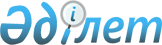 О внесений изменений в решение Байзакского районного маслихата Жамбылской области "О бюджете сельских округов Байзакского района на 2021-2023 годы" от 29 декабря 2020 года №78-2Решение Байзакского районного маслихата Жамбылской области от 16 июля 2021 года № 11-2
      Байзакский районный маслихат Жамбылской области РЕШИЛ:
      1. Внести в решение Байзакского районного маслихата от 29 декабря 2020 года №78-2 "О бюджете сельских округов Байзакского района на 2021-2023 годы" (зарегистрировано в Реестре государственной регистрации нормативных правовых актов за №4883) следующие изменения:
      пункт 1 изложить в новой редакции:
      "1. Утвердить бюджет сельских округов на 2021-2023 годы согласно приложениям 1, 2, 3 в том числе на 2021 год в следующих объемах:
      1) Жалгызтюбинский сельский округ на 2021 год:
      доходы – 51734 тысячи тенге, в том числе:
      налоговые поступления – 6119 тысячи тенге;
      неналоговые поступления – 0 тысячи тенге;
      поступления от продажи основного капитала – 0 тысячи тенге;
      поступления трансфертов – 45255 тысячи тенге;
      затраты – 51558 тысячи тенге; 
      чистое бюджетное кредитование – 0 тысячи тенге, в том числе:
      бюджетные кредиты – 0 тысячи тенге; 
      погашение бюджетных кредитов – 0 тысячи тенге; 
      сальдо по операциям с финансовыми активами – 0 тысячи тенге, в том числе:
      приобретение финансовых активов – 0 тысячи тенге;
      поступления от продажи финансовых активов государства – 0 тысячи тенге;
      дефицит бюджета (профицит) – -184 тысячи тенге;
      финансирование дефицита бюджета (профицита) – 184 тысячи тенге;
      2) Диханский сельский округ на 2021 год:
      доходы – 235708 тысячи тенге, в том числе: 
      налоговые поступления – 7541 тысячи тенге;
      неналоговые поступления – 29 тысячи тенге;
      поступления от продажи основного капитала – 0 тысячи тенге;
      поступления трансфертов – 228138 тысячи тенге;
      затраты – 235978 тысячи тенге; 
      чистое бюджетное кредитование – 0 тысячи тенге, в том числе:
      бюджетные кредиты –0 тысячи тенге; 
      погашение бюджетных кредитов – 0 тысячи тенге; 
      сальдо по операциям с финансовыми активами – 0 тысячи тенге, в том числе:
      приобретение финансовых активов – 0 тысячи тенге;
      поступления от продажи финансовых активов государства – 0 тысячи тенге; 
      дефицит бюджета (профицит) – -270 тысячи тенге;
      финансирование дефицита бюджета (профицита) – 270 тысячи тенге; 
      3) Мырзатайский сельский округ на 2021 год:
      доходы – 29719 тысячи тенге, в том числе:
      налоговые поступления – 6605 тысячи тенге;
      неналоговые поступления – 0 тысячи тенге;
      поступления от продажи основного капитала – 0 тысячи тенге;
      поступления трансфертов - 23114 тысячи тенге;
      затраты – 30856 тысячи тенге; 
      чистое бюджетное кредитование – 0 тысячи тенге, в том числе:
      бюджетные кредиты –0 тысячи тенге; 
      погашение бюджетных кредитов – 0 тысячи тенге; 
      сальдо по операциям с финансовыми активами – 0 тысячи тенге, в том числе:
      приобретение финансовых активов – -1137 тысячи тенге;
      поступления от продажи финансовых активов государства – 1137 тысячи тенге; 
      дефицит бюджета (профицит) – 0 тысячи тенге;
      финансирование дефицита бюджета (профицита) – 0 тысячи тенге; 
      4) Темирбекский сельский округ на 2021 год:
      доходы – 30590 тысячи тенге, в том числе: 
      налоговые поступления – 3184 тысячи тенге;
      неналоговые поступления – 0 тысячи тенге;
      поступления от продажи основного капитала – 0 тысячи тенге;
      поступления трансфертов – 27406 тысячи тенге;
      затраты – 31206 тысячи тенге; 
      чистое бюджетное кредитование – 0 тысячи тенге, в том числе:
      бюджетные кредиты – 0 тысячи тенге; 
      погашение бюджетных кредитов – 0 тысячи тенге; 
      сальдо по операциям с финансовыми активами – 0 тысячи тенге, в том числе:
      приобретение финансовых активов – 0 тысячи тенге;
      поступления от продажи финансовых активов государства – 0 тысячи тенге; 
      дефицит бюджета (профицит) – -616 тысячи тенге;
      финансирование дефицита бюджета (профицита) – 616 тысячи тенге;
      5) Туймекентский сельский округ на 2021 год:
      доходы – 182169 тысячи тенге, в том числе: 
      налоговые поступления – 18119 тысячи тенге;
      неналоговые поступления – 29 тысячи тенге;
      поступления от продажи основного капитала – 0 тысячи тенге;
      поступления трансфертов – 164021 тысячи тенге;
      затраты – 183862 тысячи тенге; 
      чистое бюджетное кредитование – 0 тысячи тенге, в том числе:
      бюджетные кредиты – 0 тысячи тенге; 
      погашение бюджетных кредитов – 0 тысячи тенге; 
      сальдо по операциям с финансовыми активами – 0 тысячи тенге, в том числе:
      приобретение финансовых активов – 0 тысячи тенге;
      поступления от продажи финансовых активов государства – 0 тысячи тенге;
      дефицит бюджета (профицит) – -1692 тысячи тенге;
      финансирование дефицита бюджета (профицита) – 1692 тысячи тенге; 
      6) Жанатурмысский сельский округ на 2021 год:
      доходы – 81943 тысячи тенге, в том числе: 
      налоговые поступления – 9633 тысячи тенге;
      неналоговые поступления – 32 тысячи тенге;
      поступления от продажи основного капитала – 0 тысячи тенге;
      поступления трансфертов – 72278 тысячи тенге;
      затраты – 82222 тысячи тенге; 
      чистое бюджетное кредитование – 0 тысячи тенге, в том числе:
      бюджетные кредиты –0 тысячи тенге; 
      погашение бюджетных кредитов – 0 тысячи тенге; 
      сальдо по операциям с финансовыми активами – 0 тысячи тенге, в том числе:
      приобретение финансовых активов – 0 тысячи тенге;
      поступления от продажи финансовых активов государства – 0 тысячи тенге; 
      дефицит бюджета (профицит) – -279 тысячи тенге;
      финансирование дефицита бюджета (профицита) – 279 тысячи тенге; 
      7) Кокталский сельский округ на 2021 год:
      доходы – 28860 тысячи тенге, в том числе: 
      налоговые поступления – 6675 тысячи тенге;
      неналоговые поступления – 20 тысячи тенге;
      поступления от продажи основного капитала – 0 тысячи тенге;
      поступления трансфертов – 22165 тысячи тенге;
      затраты – 29351 тысячи тенге; 
      чистое бюджетное кредитование – 0 тысячи тенге, в том числе:
      бюджетные кредиты –0 тысячи тенге; 
      погашение бюджетных кредитов – 0 тысячи тенге; 
      сальдо по операциям с финансовыми активами – 0 тысячи тенге, в том числе:
      приобретение финансовых активов – 0 тысячи тенге;
      поступления от продажи финансовых активов государства – 0 тысячи тенге; 
      дефицит бюджета (профицит) – -491 тысячи тенге;
      финансирование дефицита бюджета (профицита) – 491 тысячи тенге; 
      8) Ынтымакский сельский округ на 2021 год:
      доходы – 29218 тысячи тенге, в том числе: 
      налоговые поступления – 4511 тысячи тенге;
      неналоговые поступления – 0 тысячи тенге;
      поступления от продажи основного капитала – 0 тысячи тенге;
      поступления трансфертов – 24707 тысячи тенге;
      затраты – 29662 тысячи тенге; 
      чистое бюджетное кредитование – 0 тысячи тенге, в том числе:
      бюджетные кредиты –0 тысячи тенге; 
      погашение бюджетных кредитов – 0 тысячи тенге; 
      сальдо по операциям с финансовыми активами – 0 тысячи тенге, в том числе:
      приобретение финансовых активов – 0 тысячи тенге;
      поступления от продажи финансовых активов государства – 0 тысячи тенге; 
      дефицит бюджета (профицит) – -444 тысячи тенге;
      финансирование дефицита бюджета (профицита) – 444 тысячи тенге; 
      9) Суханбаевский сельский округ на 2021 год:
      доходы – 77214 тысячи тенге, в том числе: 
      налоговые поступления – 5170 тысячи тенге;
      неналоговые поступления – 0 тысячи тенге;
      поступления от продажи основного капитала – 0 тысячи тенге;
      поступления трансфертов – 72044 тысячи тенге;
      затраты – 77591 тысячи тенге; 
      чистое бюджетное кредитование – 0 тысячи тенге, в том числе:
      бюджетные кредиты –0 тысячи тенге; 
      погашение бюджетных кредитов – 0 тысячи тенге; 
      сальдо по операциям с финансовыми активами – 0 тысячи тенге, в том числе:
      приобретение финансовых активов – 0 тысячи тенге;
      поступления от продажи финансовых активов государства – 0 тысячи тенге; 
      дефицит бюджета (профицит) – -377 тысячи тенге;
      финансирование дефицита бюджета (профицита) – 377 тысячи тенге; 
      10) Костюбинский сельский округ на 2021 год:
      доходы – 57479 тысячи тенге, в том числе: 
      налоговые поступления – 15898 тысячи тенге;
      неналоговые поступления – 96 тысячи тенге;
      поступления от продажи основного капитала – 0 тысячи тенге;
      поступления трансфертов – 41485 тысячи тенге;
      затраты – 59880 тысячи тенге; 
      чистое бюджетное кредитование – 0 тысячи тенге, в том числе:
      бюджетные кредиты – 0 тысячи тенге; 
      погашение бюджетных кредитов – 0 тысячи тенге; 
      сальдо по операциям с финансовыми активами – 0 тысячи тенге, в том числе:
      приобретение финансовых активов – 0 тысячи тенге;
      поступления от продажи финансовых активов государства – 0 тысячи тенге; 
      дефицит бюджета (профицит) – -2401 тысячи тенге;
      финансирование дефицита бюджета (профицита) – 2401 тысячи тенге;
      11) Бурылский сельский округ на 2021 год:
      доходы – 126859 тысячи тенге, в том числе: 
      налоговые поступления – 35102 тысячи тенге;
      неналоговые поступления – 29 тысячи тенге;
      поступления от продажи основного капитала – 0 тысячи тенге;
      поступления трансфертов – 91728 тысячи тенге;
      затраты – 130976 тысячи тенге; 
      чистое бюджетное кредитование – 0 тысячи тенге, в том числе:
      бюджетные кредиты – 0 тысячи тенге; 
      погашение бюджетных кредитов – 0 тысячи тенге; 
      сальдо по операциям с финансовыми активами – 0 тысячи тенге, в том числе:
      приобретение финансовых активов – 0 тысячи тенге;
      поступления от продажи финансовых активов государства – 0 тысячи тенге; 
      дефицит бюджета (профицит) – -4117 тысячи тенге;
      финансирование дефицита бюджета (профицита) – 4117 тысячи тенге;
      12) Коптерекский сельский округ на 2021 год:
      доходы – 35783 тысячи тенге, в том числе: 
      налоговые поступления – 5336 тысячи тенге;
      неналоговые поступления – 0 тысячи тенге;
      поступления от продажи основного капитала – 0 тысячи тенге;
      поступления трансфертов – 30447 тысячи тенге;
      затраты – 35814 тысячи тенге; 
      чистое бюджетное кредитование – 0 тысячи тенге, в том числе:
      бюджетные кредиты – 0 тысячи тенге; 
      погашение бюджетных кредитов – 0 тысячи тенге; 
      сальдо по операциям с финансовыми активами – 0 тысячи тенге, в том числе:
      приобретение финансовых активов – 0 тысячи тенге;
      поступления от продажи финансовых активов государства – 0 тысячи тенге; 
      дефицит бюджета (профицит) – -31 тысячи тенге;
      финансирование дефицита бюджета (профицита) – 31 тысячи тенге;
      13) Улгулинский сельский округ на 2021 год:
      доходы – 46339 тысячи тенге, в том числе: 
      налоговые поступления – 7581 тысячи тенге;
      неналоговые поступления – 0 тысячи тенге;
      поступления от продажи основного капитала – 0 тысячи тенге;
      поступления трансфертов – 38758 тысячи тенге;
      затраты – 47372 тысячи тенге; 
      чистое бюджетное кредитование – 0 тысячи тенге, в том числе:
      бюджетные кредиты – 0 тысячи тенге; 
      погашение бюджетных кредитов – 0 тысячи тенге; 
      сальдо по операциям с финансовыми активами – 0 тысячи тенге, в том числе:
      приобретение финансовых активов – 0 тысячи тенге;
      поступления от продажи финансовых активов государства – -1033 тысячи тенге;
      дефицит бюджета (профицит) – 0 тысячи тенге;
      финансирование дефицита бюджета (профицита) – 1033 тысячи тенге;
      14) Сарыкемерский сельский округ на 2021 год:
      доходы – 185773 тысячи тенге, в том числе: 
      налоговые поступления – 64319 тысячи тенге;
      неналоговые поступления – 247 тысячи тенге;
      поступления от продажи основного капитала – 0 тысячи тенге;
      поступления трансфертов – 121207 тысячи тенге;
      затраты – 190427 тысячи тенге; 
      чистое бюджетное кредитование – 0 тысячи тенге, в том числе:
      бюджетные кредиты – 0 тысячи тенге; 
      погашение бюджетных кредитов – 0 тысячи тенге; 
      сальдо по операциям с финансовыми активами – 0 тысячи тенге, в том числе:
      приобретение финансовых активов – 0 тысячи тенге;
      поступления от продажи финансовых активов государства – 0 тысячи тенге; 
      дефицит бюджета (профицит) – -4653 тысячи тенге;
      финансирование дефицита бюджета (профицита) – 4653 тысячи тенге; 
      15) Кызыл жулдызский сельский округ на 2021 год:
      доходы – 37742 тысячи тенге, в том числе: 
      налоговые поступления – 11227 тысячи тенге;
      неналоговые поступления – 15 тысячи тенге;
      поступления от продажи основного капитала – 0 тысячи тенге;
      поступления трансфертов – 26500 тысячи тенге;
      затраты – 38182 тысячи тенге; 
      чистое бюджетное кредитование – 0 тысячи тенге, в том числе:
      бюджетные кредиты – 0 тысячи тенге; 
      погашение бюджетных кредитов – 0 тысячи тенге; 
      сальдо по операциям с финансовыми активами – 0 тысячи тенге, в том числе:
      приобретение финансовых активов – 0 тысячи тенге;
      поступления от продажи финансовых активов государства – 0 тысячи тенге; 
      дефицит бюджета (профицит) – -440 тысячи тенге;
      финансирование дефицита бюджета (профицита) – 440 тысячи тенге; 
      16) Ботамойнакский сельский округ на 2021 год:
      доходы – 47660 тысячи тенге, в том числе: 
      налоговые поступления – 12688 тысячи тенге;
      неналоговые поступления – 58 тысячи тенге;
      поступления от продажи основного капитала – 0 тысячи тенге;
      поступления трансфертов – 34914 тысячи тенге;
      затраты – 51518 тысячи тенге; 
      чистое бюджетное кредитование – 0 тысячи тенге, в том числе:
      бюджетные кредиты – 0 тысячи тенге; 
      погашение бюджетных кредитов – 0 тысячи тенге; 
      сальдо по операциям с финансовыми активами – 0 тысячи тенге, в том числе:
      приобретение финансовых активов – 0 тысячи тенге;
      поступления от продажи финансовых активов государства – 0 тысячи тенге; 
      дефицит бюджета (профицит) – -3858 тысячи тенге;
      финансирование дефицита бюджета (профицит) – 3858 тысячи тенге; 
      17) Байтерекский сельский округ на 2021 год:
      доходы – 48438 тысячи тенге, в том числе: 
      налоговые поступления – 23159 тысячи тенге;
      неналоговые поступления – 72 тысячи тенге;
      поступления от продажи основного капитала – 0 тысячи тенге;
      поступления трансфертов – 25207 тысячи тенге;
      затраты – 49254 тысячи тенге; 
      чистое бюджетное кредитование – 0 тысячи тенге, в том числе:
      бюджетные кредиты – 0 тысячи тенге; 
      погашение бюджетных кредитов – 0 тысячи тенге; 
      сальдо по операциям с финансовыми активами – 0 тысячи тенге, в том числе:
      приобретение финансовых активов – 0 тысячи тенге;
      поступления от продажи финансовых активов государства – 0 тысячи тенге; 
      дефицит бюджета (профицит) – -816 тысячи тенге;
      финансирование дефицита бюджета (профицита) – 816 тысячи тенге; 
      18) Сазтерекский сельский округ на 2021 год:
      доходы – 29598 тысячи тенге, в том числе: 
      налоговые поступления – 4251 тысячи тенге;
      неналоговые поступления – 0 тысячи тенге;
      поступления от продажи основного капитала – 0 тысячи тенге;
      поступления трансфертов – 25347 тысячи тенге;
      затраты – 31021 тысячи тенге; 
      чистое бюджетное кредитование – 0 тысячи тенге, в том числе:
      бюджетные кредиты – 0 тысячи тенге; 
      погашение бюджетных кредитов – 0 тысячи тенге; 
      сальдо по операциям с финансовыми активами – 0 тысячи тенге, в том числе:
      приобретение финансовых активов – 0 тысячи тенге;
      поступления от продажи финансовых активов государства – 0 тысячи тенге; 
      дефицит бюджета (профицит) – -1423 тысячи тенге;
      финансирование дефицита бюджета (профицита) – 1423 тысячи тенге."
      приложение 1 к указанному решению изложить в новой редакции согласно приложению к настоящему решению.
      2. Настоящее решение вводится в действие с 1 января 2021 года. Бюджет сельских округов Байзакского района на 2021 год
      Примечание: Бюджеты сельских округов на 2021 год приведены в приложениях 1, 2, 3, 4, 5, 6, 7, 8, 9, 10, 11, 12, 13, 14, 15, 16, 17, 18 к настоящему Бюджету сельских округов Байзакского района на 2021 год Бюджет аппарата акима Жалгызтюбинского сельского округа на 2021 год Бюджет аппарата акима Диханского сельского округа на 2021 год Бюджет аппарата акима Мырзатайского сельского округа на 2021 год Бюджет аппарата акима Темирбекского сельского округа на 2021 год Бюджет аппарата акима Туймекентского сельского округа на 2021 год Бюджет аппарата акима Жанатурмысского сельского округа на 2021 год Бюджет аппарата акима Кокталского сельского округа на 2021 год Бюджет аппарата акима Ынтымакского сельского округа на 2021 год Бюджет аппарата акима Суханбаевского сельского округа на 2021 год Бюджет аппарата акима Костюбинского сельского округа на 2021 год Бюджет аппарата акима Бурылского сельского округа на 2021 год Бюджет аппарата акима Коптерекского сельского округа на 2021 год Бюджет аппарата акима Улгулинского сельского округа на 2021 год Бюджет аппарата акима Сарыкемерского сельского округа на 2021 год Бюджет аппарата акима Кызыл жулдызского сельского округа на 2021 год Бюджет аппарата акима Ботамойнакского сельского округа на 2021 год Бюджет аппарата акима Байтерекского сельского округа на 2021 год Бюджет аппарата акима Сазтерекского сельского округа на 2021 год
					© 2012. РГП на ПХВ «Институт законодательства и правовой информации Республики Казахстан» Министерства юстиции Республики Казахстан
				
      Секретарь Байзакского 

      районного маслихата 

Б. Акбаев
Приложение к решению
Байзакского районного 
маслихата от 16 июля 2021 года 
№11-2Приложение 1 к решению
Байзакского районного 
маслихата от 29 декабря 2020 
года №78-2
Категория 
Категория 
Категория 
Категория 
Категория 
Категория 
Cумма (тысяч тенге)
Класс 
Класс 
Класс 
Класс 
Класс 
Cумма (тысяч тенге)
Подкласс
Подкласс
Подкласс
Cумма (тысяч тенге)
І. ДОХОДЫ
І. ДОХОДЫ
1362466
1
Налоговые поступления
Налоговые поступления
247118
01
01
Подоходный налог
Подоходный налог
8649
2
Индивидуальный подоходный налог
Индивидуальный подоходный налог
8649
04
04
Hалоги на собственность
Hалоги на собственность
238388
1
Hалоги на имущество
Hалоги на имущество
2295
3
Земельный налог
Земельный налог
8376
4
Hалог на транспортные средства
Hалог на транспортные средства
227717
05
05
Внутренние налоги на товары, работы и услуги
Внутренние налоги на товары, работы и услуги
81
4
Сборы за ведение предпринимательской и профессиональной деятельности
Сборы за ведение предпринимательской и профессиональной деятельности
81
2
Неналоговые поступления
Неналоговые поступления
627
01
01
Доходы от государственной собственности
Доходы от государственной собственности
163
5
Доходы от аренды имущества, находящегося в государственной собственности
Доходы от аренды имущества, находящегося в государственной собственности
163
04
04
Штрафы, пени, санкции, взыскания, налагаемые государственными учреждениями, финансируемыми из государственного бюджета, а также содержащимися и финансируемыми из бюджета (сметы расходов) Национального Банка Республики Казахстан
Штрафы, пени, санкции, взыскания, налагаемые государственными учреждениями, финансируемыми из государственного бюджета, а также содержащимися и финансируемыми из бюджета (сметы расходов) Национального Банка Республики Казахстан
464
1
Штрафы, пени, санкции, взыскания, налагаемые государственными учреждениями, финансируемыми из государственного бюджета, а также содержащимися и финансируемыми из бюджета (сметы расходов) Национального Банка Республики Казахстан
Штрафы, пени, санкции, взыскания, налагаемые государственными учреждениями, финансируемыми из государственного бюджета, а также содержащимися и финансируемыми из бюджета (сметы расходов) Национального Банка Республики Казахстан
464
4
Поступления трансфертов 
Поступления трансфертов 
1114721
02
02
Трансферты из вышестоящих органов государственного управления
Трансферты из вышестоящих органов государственного управления
1114721
3
Трансферты из районных (городов областного значения) бюджетов
Трансферты из районных (городов областного значения) бюджетов
1114721
Функциональная группа
Функциональная группа
Функциональная группа
Функциональная группа
Функциональная группа
Функциональная группа
Сумма (тысяч тенге)
Администратор бюджетных программ 
Администратор бюджетных программ 
Администратор бюджетных программ 
Администратор бюджетных программ 
Администратор бюджетных программ 
Сумма (тысяч тенге)
Программа
Программа
Программа
Сумма (тысяч тенге)
ІІ.РАСХОДЫ
ІІ.РАСХОДЫ
1386730
01
Государственные услуги общего характера
Государственные услуги общего характера
527846
124
124
Аппарат акима города районного значения, села, поселка, сельского округа
Аппарат акима города районного значения, села, поселка, сельского округа
527846
001
Услуги по обеспечению деятельности акима города районного значения, села, поселка, сельского округа
Услуги по обеспечению деятельности акима города районного значения, села, поселка, сельского округа
514326
022
Капитальные расходы государственного органа
Капитальные расходы государственного органа
13520
07
Жилищно-коммунальное хозяйство
Жилищно-коммунальное хозяйство
371771
124
124
Аппарат акима города районного значения, села, поселка, сельского округа
Аппарат акима города районного значения, села, поселка, сельского округа
371771
008
Освещение улиц в населенных пунктах
Освещение улиц в населенных пунктах
124793
009
Обеспечение санитарии населенных пунктов
Обеспечение санитарии населенных пунктов
17009
011
Благоустройство и озеленение населенных пунктов
Благоустройство и озеленение населенных пунктов
229969
12
Транспорт и коммуникации
Транспорт и коммуникации
32246
124
124
Аппарат акима города районного значения, села, поселка, сельского округа
Аппарат акима города районного значения, села, поселка, сельского округа
32246
013
Обеспечение функционирования автомобильных дорог в городах районного значения, селах, поселках, сельских округах
Обеспечение функционирования автомобильных дорог в городах районного значения, селах, поселках, сельских округах
6112
045
Капитальный и средний ремонт автомобильных дорог в городах районного значения, селах, поселках, сельских округах
Капитальный и средний ремонт автомобильных дорог в городах районного значения, селах, поселках, сельских округах
26134
13
Прочие
Прочие
454865
124
124
Аппарат акима города районного значения, села, поселка, сельского округа
Аппарат акима города районного значения, села, поселка, сельского округа
454865
057
Реализация мероприятий по социальной и инженерной инфраструктуре в сельских населенных пунктах в рамках проекта" Ауыл-Ел бесігі
Реализация мероприятий по социальной и инженерной инфраструктуре в сельских населенных пунктах в рамках проекта" Ауыл-Ел бесігі
297856
058
Развитие социальной и инженерной инфраструктуры в сельских населенных пунктах в рамках проекта "Ауыл-ел бесігі"
Развитие социальной и инженерной инфраструктуры в сельских населенных пунктах в рамках проекта "Ауыл-ел бесігі"
157009
15
Трансферты
Трансферты
2
124
124
Аппарат акима города районного значения, села, поселка, сельского округа
Аппарат акима города районного значения, села, поселка, сельского округа
2
048
Возврат неиспользованных (недоиспользованных) целевых трансфертов
Возврат неиспользованных (недоиспользованных) целевых трансфертов
2
ІІІ. ЧИСТОЕ БЮДЖЕТНОЕ КРЕДИТОВАНИЕ
ІІІ. ЧИСТОЕ БЮДЖЕТНОЕ КРЕДИТОВАНИЕ
0
ІV. САЛЬДО ПО ОПЕРАЦИЯМ С ФИНАНСОВЫМИ АКТИВАМИ
ІV. САЛЬДО ПО ОПЕРАЦИЯМ С ФИНАНСОВЫМИ АКТИВАМИ
0
V.ДЕФИЦИТ (ПРОФИЦИТ) БЮДЖЕТА
V.ДЕФИЦИТ (ПРОФИЦИТ) БЮДЖЕТА
-24262
VІ. ФИНАНСИРОВАНИЕ ДЕФИЦИТА (ИСПОЛЬЗОВАНИЕ ПРОФИЦИТА) БЮДЖЕТА
VІ. ФИНАНСИРОВАНИЕ ДЕФИЦИТА (ИСПОЛЬЗОВАНИЕ ПРОФИЦИТА) БЮДЖЕТА
24262
Категория 
Категория 
Категория 
Категория 
Категория 
Категория 
Категория 
Класс 
Класс 
Класс 
Класс 
Класс 
Подкласс 
Подкласс 
Подкласс 
Наименование 
Наименование 
Наименование 
7
7
Поступления займов
0
01
01
Внутренние государственные займы
0
2
Договора по займам
0
8
8
Используемые остатки бюджетных средств
24262
1
1
Остатки бюджетных средств
24262
01
Остатки бюджетных средств
24262Приложение 1
к Бюджету сельских округов
Байзакского района на 2021 год
Категория 
Категория 
Категория 
Категория 
Cумма (тысяч тенге)
Класс 
Класс 
Класс 
Cумма (тысяч тенге)
Подкласс
Подкласс
Cумма (тысяч тенге)
І. ДОХОДЫ
51374
1
Налоговые поступления
6119
01
Подоходный налог
0
2
Индивидуальный подоходный налог
0
04
Hалоги на собственность
6119
1
Hалоги на имущество
92
3
Земельный налог
362
4
Hалог на транспортные средства
5665
2
Неналоговые поступления
0
01
Доходы от государственной собственности
0
5
Доходы от аренды имущества, находящегося в государственной собственности
0
04
Штрафы, пени, санкции, взыскания, налагаемые государственными учреждениями, финансируемыми из государственного бюджета, а также содержащимися и финансируемыми из бюджета (сметы расходов) Национального Банка Республики Казахстан
0
1
Штрафы, пени, санкции, взыскания, налагаемые государственными учреждениями, финансируемыми из государственного бюджета, а также содержащимися и финансируемыми из бюджета (сметы расходов) Национального Банка Республики Казахстан
0
4
Поступления трансфертов 
45255
02
Трансферты из вышестоящих органов государственного управления
45255
3
Трансферты из районных (городов областного значения) бюджетов
45255
Функциональная группа
Функциональная группа
Функциональная группа
Функциональная группа
Сумма (тысяч тенге)
Администратор бюджетных программ 
Администратор бюджетных программ 
Администратор бюджетных программ 
Сумма (тысяч тенге)
Программа
Программа
Сумма (тысяч тенге)
ІІ.РАСХОДЫ
51558
01
Государственные услуги общего характера
39982
124
Аппарат акима города районного значения, села, поселка, сельского округа
39982
001
Услуги по обеспечению деятельности акима города районного значения, села, поселка, сельского округа
39682
022
Капитальные расходы государственного органа
300
07
Жилищно-коммунальное хозяйство
11576
124
Аппарат акима города районного значения, села, поселка, сельского округа
11576
008
Освещение улиц в населенных пунктах
4172
009
Обеспечение санитарии населенных пунктов
140
011
Благоустройство и озеленение населенных пунктов
7264
ІІІ. ЧИСТОЕ БЮДЖЕТНОЕ КРЕДИТОВАНИЕ
0
ІV. САЛЬДО ПО ОПЕРАЦИЯМ С ФИНАНСОВЫМИ АКТИВАМИ
0
V.ДЕФИЦИТ (ПРОФИЦИТ) БЮДЖЕТА
-184
VІ. ФИНАНСИРОВАНИЕ ДЕФИЦИТА (ИСПОЛЬЗОВАНИЕ ПРОФИЦИТА) БЮДЖЕТА
184
Категория 
Категория 
Категория 
Категория 
Категория 
Класс 
Класс 
Класс 
Класс 
Подкласс 
Подкласс 
Подкласс 
Наименование 
Наименование 
Наименование 
7
Поступления займов
0
01
Внутренние государственные займы
0
2
Договора по займам
0
8
Используемые остатки бюджетных средств
184
1
Остатки бюджетных средств
184
01
Остатки бюджетных средств
184Приложение 2
к Бюджету сельских округов
Байзакского района на 2021 год
Категория 
Категория 
Категория 
Категория 
Cумма (тысяч тенге)
Класс 
Класс 
Класс 
Cумма (тысяч тенге)
Подкласс
Подкласс
Cумма (тысяч тенге)
І. ДОХОДЫ
235708
1
Налоговые поступления
7541
01
Подоходный налог
111
2
Индивидуальный подоходный налог
111
04
Hалоги на собственность
7430
1
Hалоги на имущество
82
3
Земельный налог
480
4
Hалог на транспортные средства
6868
2
Неналоговые поступления
29
01
Доходы от государственной собственности
0
5
Доходы от аренды имущества, находящегося в государственной собственности
0
04
Штрафы, пени, санкции, взыскания, налагаемые государственными учреждениями, финансируемыми из государственного бюджета, а также содержащимися и финансируемыми из бюджета (сметы расходов) Национального Банка Республики Казахстан
29
1
Штрафы, пени, санкции, взыскания, налагаемые государственными учреждениями, финансируемыми из государственного бюджета, а также содержащимися и финансируемыми из бюджета (сметы расходов) Национального Банка Республики Казахстан
29
4
Поступления трансфертов 
228138
02
Трансферты из вышестоящих органов государственного управления
228138
3
Трансферты из районных (городов областного значения) бюджетов
228138
Функциональная группа
Функциональная группа
Функциональная группа
Функциональная группа
Сумма (тысяч тенге)
Администратор бюджетных программ 
Администратор бюджетных программ 
Администратор бюджетных программ 
Сумма (тысяч тенге)
Программа
Программа
Сумма (тысяч тенге)
ІІ.РАСХОДЫ
235978
01
Государственные услуги общего характера
23311
124
Аппарат акима города районного значения, села, поселка, сельского округа
23311
001
Услуги по обеспечению деятельности акима города районного значения, села, поселка, сельского округа
23191
022
Капитальные расходы государственного органа
120
07
Жилищно-коммунальное хозяйство
10493
124
Аппарат акима города районного значения, села, поселка, сельского округа
10493
008
Освещение улиц в населенных пунктах
4110
009
Обеспечение санитарии населенных пунктов
141
011
Благоустройство и озеленение населенных пунктов
6242
13
Прочие
202174
124
Аппарат акима города районного значения, села, поселка, сельского округа
202174
057
Реализация мероприятий по социальной и инженерной инфраструктуре в сельских населенных пунктах в рамках проекта" Ауыл-Ел бесігі
137863
058
Развитие социальной и инженерной инфраструктуры в сельских населенных пунктах в рамках проекта "Ауыл-ел бесігі"
64311
ІІІ. ЧИСТОЕ БЮДЖЕТНОЕ КРЕДИТОВАНИЕ
0
ІV. САЛЬДО ПО ОПЕРАЦИЯМ С ФИНАНСОВЫМИ АКТИВАМИ
0
V.ДЕФИЦИТ (ПРОФИЦИТ) БЮДЖЕТА
-270
VІ. ФИНАНСИРОВАНИЕ ДЕФИЦИТА (ИСПОЛЬЗОВАНИЕ ПРОФИЦИТА) БЮДЖЕТА
270
Категория 
Категория 
Категория 
Категория 
Категория 
Класс 
Класс 
Класс 
Класс 
Подкласс 
Подкласс 
Подкласс 
Наименование 
Наименование 
Наименование 
7
Поступления займов
0
01
Внутренние государственные займы
0
2
Договора по займам
0
8
Используемые остатки бюджетных средств
270
1
Остатки бюджетных средств
270
01
Остатки бюджетных средств
270Приложение 3
к Бюджету сельских округов
Байзакского района на 2021 год
Категория 
Категория 
Категория 
Категория 
Cумма (тысяч тенге)
Класс 
Класс 
Класс 
Cумма (тысяч тенге)
Подкласс
Подкласс
Cумма (тысяч тенге)
І. ДОХОДЫ
29719
1
Налоговые поступления
6605
01
Подоходный налог
442
2
Индивидуальный подоходный налог
442
04
Hалоги на собственность
6163
1
Hалоги на имущество
93
3
Земельный налог
430
4
Hалог на транспортные средства
5640
2
Неналоговые поступления
0
01
Доходы от государственной собственности
0
5
Доходы от аренды имущества, находящегося в государственной собственности
0
04
Штрафы, пени, санкции, взыскания, налагаемые государственными учреждениями, финансируемыми из государственного бюджета, а также содержащимися и финансируемыми из бюджета (сметы расходов) Национального Банка Республики Казахстан
0
1
Штрафы, пени, санкции, взыскания, налагаемые государственными учреждениями, финансируемыми из государственного бюджета, а также содержащимися и финансируемыми из бюджета (сметы расходов) Национального Банка Республики Казахстан
0
4
Поступления трансфертов 
23114
02
Трансферты из вышестоящих органов государственного управления
23114
3
Трансферты из районных (городов областного значения) бюджетов
23114
Функциональная группа
Функциональная группа
Функциональная группа
Функциональная группа
Сумма (тысяч тенге)
Администратор бюджетных программ 
Администратор бюджетных программ 
Администратор бюджетных программ 
Сумма (тысяч тенге)
Программа
Программа
Сумма (тысяч тенге)
ІІ.РАСХОДЫ
30856
01
Государственные услуги общего характера
20311
124
Аппарат акима города районного значения, села, поселка, сельского округа
20311
001
Услуги по обеспечению деятельности акима города районного значения, села, поселка, сельского округа
19911
022
Капитальные расходы государственного органа
400
07
Жилищно-коммунальное хозяйство
10103
124
Аппарат акима города районного значения, села, поселка, сельского округа
10103
008
Освещение улиц в населенных пунктах
4957
009
Обеспечение санитарии населенных пунктов
3753
011
Благоустройство и озеленение населенных пунктов
1393
12
Транспорт и коммуникации
442
124
Аппарат акима города районного значения, села, поселка, сельского округа
442
013
Обеспечение функционирования автомобильных дорог в городах районного значения, селах, поселках, сельских округах
442
ІІІ. ЧИСТОЕ БЮДЖЕТНОЕ КРЕДИТОВАНИЕ
0
ІV. САЛЬДО ПО ОПЕРАЦИЯМ С ФИНАНСОВЫМИ АКТИВАМИ
0
V.ДЕФИЦИТ (ПРОФИЦИТ) БЮДЖЕТА
-1137
VІ. ФИНАНСИРОВАНИЕ ДЕФИЦИТА (ИСПОЛЬЗОВАНИЕ ПРОФИЦИТА) БЮДЖЕТА
1137
Категория 
Категория 
Категория 
Категория 
Категория 
Класс 
Класс 
Класс 
Класс 
Подкласс 
Подкласс 
Подкласс 
Наименование 
Наименование 
Наименование 
7
Поступления займов
0
01
Внутренние государственные займы
0
2
Договора по займам
0
8
Используемые остатки бюджетных средств
1137
1
Остатки бюджетных средств
1137
01
Остатки бюджетных средств
1137Приложение 4
к Бюджету сельских округов
Байзакского района на 2021 год
Категория 
Категория 
Категория 
Категория 
Категория 
Cумма (тысяч тенге)
Класс 
Класс 
Класс 
Класс 
Cумма (тысяч тенге)
Подкласс
Подкласс
Подкласс
Cумма (тысяч тенге)
І. ДОХОДЫ
30590
1
Налоговые поступления
3184
01
Подоходный налог
0
2
2
Индивидуальный подоходный налог
0
04
Hалоги на собственность
3184
1
1
Hалоги на имущество
27
3
3
Земельный налог
183
4
4
Hалог на транспортные средства
2974
2
Неналоговые поступления
0
01
Доходы от государственной собственности
0
5
5
Доходы от аренды имущества, находящегося в государственной собственности
0
04
Штрафы, пени, санкции, взыскания, налагаемые государственными учреждениями, финансируемыми из государственного бюджета, а также содержащимися и финансируемыми из бюджета (сметы расходов) Национального Банка Республики Казахстан
0
1
1
Штрафы, пени, санкции, взыскания, налагаемые государственными учреждениями, финансируемыми из государственного бюджета, а также содержащимися и финансируемыми из бюджета (сметы расходов) Национального Банка Республики Казахстан
0
4
Поступления трансфертов 
27406
02
Трансферты из вышестоящих органов государственного управления
27406
3
3
Трансферты из районных (городов областного значения) бюджетов
27406
Функциональная группа
Функциональная группа
Функциональная группа
Функциональная группа
Функциональная группа
Сумма (тысяч тенге)
Администратор бюджетных программ 
Администратор бюджетных программ 
Администратор бюджетных программ 
Администратор бюджетных программ 
Сумма (тысяч тенге)
Программа
Программа
Программа
Сумма (тысяч тенге)
ІІ.РАСХОДЫ
ІІ.РАСХОДЫ
31206
01
Государственные услуги общего характера
Государственные услуги общего характера
27211
124
Аппарат акима города районного значения, села, поселка, сельского округа
Аппарат акима города районного значения, села, поселка, сельского округа
27211
001
Услуги по обеспечению деятельности акима города районного значения, села, поселка, сельского округа
Услуги по обеспечению деятельности акима города районного значения, села, поселка, сельского округа
26651
022
Капитальные расходы государственного органа
Капитальные расходы государственного органа
560
07
Жилищно-коммунальное хозяйство
Жилищно-коммунальное хозяйство
3995
124
Аппарат акима города районного значения, села, поселка, сельского округа
Аппарат акима города районного значения, села, поселка, сельского округа
3995
008
Освещение улиц в населенных пунктах
Освещение улиц в населенных пунктах
950
009
Обеспечение санитарии населенных пунктов
Обеспечение санитарии населенных пунктов
100
011
Благоустройство и озеленение населенных пунктов
Благоустройство и озеленение населенных пунктов
2945
ІІІ. ЧИСТОЕ БЮДЖЕТНОЕ КРЕДИТОВАНИЕ
ІІІ. ЧИСТОЕ БЮДЖЕТНОЕ КРЕДИТОВАНИЕ
0
ІV. САЛЬДО ПО ОПЕРАЦИЯМ С ФИНАНСОВЫМИ АКТИВАМИ
ІV. САЛЬДО ПО ОПЕРАЦИЯМ С ФИНАНСОВЫМИ АКТИВАМИ
0
V.ДЕФИЦИТ (ПРОФИЦИТ) БЮДЖЕТА
V.ДЕФИЦИТ (ПРОФИЦИТ) БЮДЖЕТА
-616
VІ. ФИНАНСИРОВАНИЕ ДЕФИЦИТА (ИСПОЛЬЗОВАНИЕ ПРОФИЦИТА) БЮДЖЕТА
VІ. ФИНАНСИРОВАНИЕ ДЕФИЦИТА (ИСПОЛЬЗОВАНИЕ ПРОФИЦИТА) БЮДЖЕТА
616
Категория 
Категория 
Категория 
Категория 
Категория 
Категория 
Класс 
Класс 
Класс 
Класс 
Класс 
Подкласс 
Подкласс 
Подкласс 
Подкласс 
Наименование 
Наименование 
Наименование 
Наименование 
7
Поступления займов
0
01
Внутренние государственные займы
0
2
2
Договора по займам
0
8
Используемые остатки бюджетных средств
616
1
Остатки бюджетных средств
616
01
01
Остатки бюджетных средств
616Приложение 5
к Бюджету сельских округов
Байзакского района на 2021 год
Категория 
Категория 
Категория 
Категория 
Категория 
Cумма (тысяч тенге)
Класс 
Класс 
Класс 
Класс 
Cумма (тысяч тенге)
Подкласс
Подкласс
Подкласс
Cумма (тысяч тенге)
І. ДОХОДЫ
І. ДОХОДЫ
182169
1
Налоговые поступления
Налоговые поступления
18119
01
Подоходный налог
Подоходный налог
0
2
Индивидуальный подоходный налог
Индивидуальный подоходный налог
0
04
Hалоги на собственность
Hалоги на собственность
18119
1
Hалоги на имущество
Hалоги на имущество
171
3
Земельный налог
Земельный налог
652
4
Hалог на транспортные средства
Hалог на транспортные средства
17296
2
Неналоговые поступления
Неналоговые поступления
29
01
Доходы от государственной собственности
Доходы от государственной собственности
0
5
Доходы от аренды имущества, находящегося в государственной собственности
Доходы от аренды имущества, находящегося в государственной собственности
0
04
Штрафы, пени, санкции, взыскания, налагаемые государственными учреждениями, финансируемыми из государственного бюджета, а также содержащимися и финансируемыми из бюджета (сметы расходов) Национального Банка Республики Казахстан
Штрафы, пени, санкции, взыскания, налагаемые государственными учреждениями, финансируемыми из государственного бюджета, а также содержащимися и финансируемыми из бюджета (сметы расходов) Национального Банка Республики Казахстан
29
1
Штрафы, пени, санкции, взыскания, налагаемые государственными учреждениями, финансируемыми из государственного бюджета, а также содержащимися и финансируемыми из бюджета (сметы расходов) Национального Банка Республики Казахстан
Штрафы, пени, санкции, взыскания, налагаемые государственными учреждениями, финансируемыми из государственного бюджета, а также содержащимися и финансируемыми из бюджета (сметы расходов) Национального Банка Республики Казахстан
29
4
Поступления трансфертов 
Поступления трансфертов 
164021
02
Трансферты из вышестоящих органов государственного управления
Трансферты из вышестоящих органов государственного управления
164021
3
Трансферты из районных (городов областного значения) бюджетов
Трансферты из районных (городов областного значения) бюджетов
164021
Функциональная группа
Функциональная группа
Функциональная группа
Функциональная группа
Функциональная группа
Сумма (тысяч тенге)
Администратор бюджетных программ 
Администратор бюджетных программ 
Администратор бюджетных программ 
Администратор бюджетных программ 
Сумма (тысяч тенге)
Программа
Программа
Программа
Сумма (тысяч тенге)
ІІ.РАСХОДЫ
183862
01
Государственные услуги общего характера
30218
124
Аппарат акима города районного значения, села, поселка, сельского округа
30218
001
001
Услуги по обеспечению деятельности акима города районного значения, села, поселка, сельского округа
29778
022
022
Капитальные расходы государственного органа
440
07
Жилищно-коммунальное хозяйство
20623
124
Аппарат акима города районного значения, села, поселка, сельского округа
20623
008
008
Освещение улиц в населенных пунктах
2309
009
009
Обеспечение санитарии населенных пунктов
530
011
011
Благоустройство и озеленение населенных пунктов
17784
12
Транспорт и коммуникации
500
124
Аппарат акима города районного значения, села, поселка, сельского округа
500
013
013
Обеспечение функционирования автомобильных дорог в городах районного значения, селах, поселках, сельских округах
500
13
Прочие
132520
124
Аппарат акима города районного значения, села, поселка, сельского округа
132520
057
057
Реализация мероприятий по социальной и инженерной инфраструктуре в сельских населенных пунктах в рамках проекта" Ауыл-ел бесігі"
112649
058
058
Развитие социальной и инженерной инфраструктуры в сельских населенных пунктах в рамках проекта Ауыл-ел бесігі
19871
15
Трансферты
1
124
Аппарат акима города районного значения, села, поселка, сельского округа
1
048
048
Возврат неиспользованных (недоиспользованных) целевых трансфертов
1
ІІІ. ЧИСТОЕ БЮДЖЕТНОЕ КРЕДИТОВАНИЕ
0
ІV. САЛЬДО ПО ОПЕРАЦИЯМ С ФИНАНСОВЫМИ АКТИВАМИ
0
V.ДЕФИЦИТ (ПРОФИЦИТ) БЮДЖЕТА
-1692
VІ. ФИНАНСИРОВАНИЕ ДЕФИЦИТА (ИСПОЛЬЗОВАНИЕ ПРОФИЦИТА) БЮДЖЕТА
1692
Категория 
Категория 
Категория 
Категория 
Категория 
Категория 
Класс 
Класс 
Класс 
Класс 
Класс 
Подкласс 
Подкласс 
Подкласс 
Подкласс 
Наименование 
Наименование 
Наименование 
Наименование 
7
Поступления займов
Поступления займов
0
01
Внутренние государственные займы
Внутренние государственные займы
0
2
Договора по займам
Договора по займам
0
8
Используемые остатки бюджетных средств
Используемые остатки бюджетных средств
1692
1
Остатки бюджетных средств
Остатки бюджетных средств
1692
01
Остатки бюджетных средств
Остатки бюджетных средств
1692Приложение 6
к Бюджету сельских округов
Байзакского района на 2021 год
Категория 
Категория 
Категория 
Категория 
Категория 
Cумма (тысяч тенге)
Класс 
Класс 
Класс 
Класс 
Cумма (тысяч тенге)
Подкласс
Подкласс
Подкласс
Cумма (тысяч тенге)
І. ДОХОДЫ
81943
1
Налоговые поступления
9633
01
Подоходный налог
50
2
2
Индивидуальный подоходный налог
50
04
Hалоги на собственность
9583
1
1
Hалоги на имущество
30
3
3
Земельный налог
443
4
4
Hалог на транспортные средства
9110
2
Неналоговые поступления
32
01
Доходы от государственной собственности
32
5
5
Доходы от аренды имущества, находящегося в государственной собственности
32
04
Штрафы, пени, санкции, взыскания, налагаемые государственными учреждениями, финансируемыми из государственного бюджета, а также содержащимися и финансируемыми из бюджета (сметы расходов) Национального Банка Республики Казахстан
0
1
1
Штрафы, пени, санкции, взыскания, налагаемые государственными учреждениями, финансируемыми из государственного бюджета, а также содержащимися и финансируемыми из бюджета (сметы расходов) Национального Банка Республики Казахстан
0
4
Поступления трансфертов 
72278
02
Трансферты из вышестоящих органов государственного управления
72278
3
3
Трансферты из районных (городов областного значения) бюджетов
72278
Функциональная группа
Функциональная группа
Функциональная группа
Функциональная группа
Функциональная группа
Сумма (тысяч тенге)
Администратор бюджетных программ 
Администратор бюджетных программ 
Администратор бюджетных программ 
Администратор бюджетных программ 
Сумма (тысяч тенге)
Программа
Программа
Программа
Сумма (тысяч тенге)
ІІ.РАСХОДЫ
82222
01
Государственные услуги общего характера
30967
124
Аппарат акима города районного значения, села, поселка, сельского округа
30967
001
001
Услуги по обеспечению деятельности акима города районного значения, села, поселка, сельского округа
30527
022
022
Капитальные расходы государственного органа
440
07
Жилищно-коммунальное хозяйство
33910
124
Аппарат акима города районного значения, села, поселка, сельского округа
33910
008
008
Освещение улиц в населенных пунктах
6926
009
009
Обеспечение санитарии населенных пунктов
190
011
011
Благоустройство и озеленение населенных пунктов
26794
12
Транспорт и коммуникации
17345
124
Аппарат акима города районного значения, села, поселка, сельского округа
17345
013
013
Обеспечение функционирования автомобильных дорог в городах районного значения, селах, поселках, сельских округах
279
045
045
Капитальный и средний ремонт автомобильных дорог в городах районного значения, селах, поселках, сельских округах
17066
ІІІ. ЧИСТОЕ БЮДЖЕТНОЕ КРЕДИТОВАНИЕ
0
ІV. САЛЬДО ПО ОПЕРАЦИЯМ С ФИНАНСОВЫМИ АКТИВАМИ
0
V.ДЕФИЦИТ (ПРОФИЦИТ) БЮДЖЕТА
-279
VІ. ФИНАНСИРОВАНИЕ ДЕФИЦИТА (ИСПОЛЬЗОВАНИЕ ПРОФИЦИТА) БЮДЖЕТА
279
Категория 
Категория 
Категория 
Категория 
Категория 
Категория 
Класс 
Класс 
Класс 
Класс 
Класс 
Подкласс 
Подкласс 
Подкласс 
Подкласс 
Наименование 
Наименование 
Наименование 
Наименование 
7
Поступления займов
Поступления займов
0
01
Внутренние государственные займы
Внутренние государственные займы
0
2
Договора по займам
Договора по займам
0
8
Используемые остатки бюджетных средств
Используемые остатки бюджетных средств
279
1
Остатки бюджетных средств
Остатки бюджетных средств
279
01
Остатки бюджетных средств
Остатки бюджетных средств
279Приложение 7
к Бюджету сельских округов
Байзакского района на 2021 год
Категория 
Категория 
Категория 
Категория 
Категория 
Категория 
Cумма (тысяч тенге)
Класс 
Класс 
Класс 
Класс 
Класс 
Cумма (тысяч тенге)
Подкласс
Подкласс
Подкласс
Cумма (тысяч тенге)
І. ДОХОДЫ
28860
1
Налоговые поступления
6675
01
01
Подоходный налог
0
2
2
Индивидуальный подоходный налог
0
04
04
Hалоги на собственность
6675
1
1
Hалоги на имущество
71
3
3
Земельный налог
169
4
4
Hалог на транспортные средства
6435
2
Неналоговые поступления
20
01
01
Доходы от государственной собственности
20
5
5
Доходы от аренды имущества, находящегося в государственной собственности
20
04
04
Штрафы, пени, санкции, взыскания, налагаемые государственными учреждениями, финансируемыми из государственного бюджета, а также содержащимися и финансируемыми из бюджета (сметы расходов) Национального Банка Республики Казахстан
0
1
1
Штрафы, пени, санкции, взыскания, налагаемые государственными учреждениями, финансируемыми из государственного бюджета, а также содержащимися и финансируемыми из бюджета (сметы расходов) Национального Банка Республики Казахстан
0
4
Поступления трансфертов 
22165
02
02
Трансферты из вышестоящих органов государственного управления
22165
3
3
Трансферты из районных (городов областного значения) бюджетов
22165
Функциональная группа
Функциональная группа
Функциональная группа
Функциональная группа
Функциональная группа
Функциональная группа
Сумма (тысяч тенге)
Администратор бюджетных программ 
Администратор бюджетных программ 
Администратор бюджетных программ 
Администратор бюджетных программ 
Администратор бюджетных программ 
Сумма (тысяч тенге)
Программа
Программа
Программа
Сумма (тысяч тенге)
ІІ.РАСХОДЫ
29351
01
Государственные услуги общего характера
26334
124
124
Аппарат акима города районного значения, села, поселка, сельского округа
26334
001
001
Услуги по обеспечению деятельности акима города районного значения, села, поселка, сельского округа
25934
022
022
Капитальные расходы государственного органа
400
07
Жилищно-коммунальное хозяйство
3017
124
124
Аппарат акима города районного значения, села, поселка, сельского округа
3017
008
008
Освещение улиц в населенных пунктах
1762
009
009
Обеспечение санитарии населенных пунктов
160
011
011
Благоустройство и озеленение населенных пунктов
1095
13
Прочие
0
124
124
Аппарат акима города районного значения, села, поселка, сельского округа
0
057
057
Реализация мероприятий по социальной и инженерной инфраструктуре в сельских населенных пунктах в рамках проекта" Ауыл-Ел бесігі
0
ІІІ. ЧИСТОЕ БЮДЖЕТНОЕ КРЕДИТОВАНИЕ
0
ІV. САЛЬДО ПО ОПЕРАЦИЯМ С ФИНАНСОВЫМИ АКТИВАМИ
0
V.ДЕФИЦИТ (ПРОФИЦИТ) БЮДЖЕТА
-491
VІ. ФИНАНСИРОВАНИЕ ДЕФИЦИТА (ИСПОЛЬЗОВАНИЕ ПРОФИЦИТА) БЮДЖЕТА
491
Категория 
Категория 
Категория 
Категория 
Категория 
Категория 
Категория 
Класс 
Класс 
Класс 
Класс 
Класс 
Класс 
Подкласс 
Подкласс 
Подкласс 
Подкласс 
Подкласс 
Наименование 
Наименование 
Наименование 
Наименование 
Наименование 
7
Поступления займов
Поступления займов
0
01
Внутренние государственные займы
Внутренние государственные займы
0
2
2
Договора по займам
Договора по займам
0
8
Используемые остатки бюджетных средств
Используемые остатки бюджетных средств
491
1
Остатки бюджетных средств
Остатки бюджетных средств
491
01
01
Остатки бюджетных средств
Остатки бюджетных средств
491Приложение 8
к Бюджету сельских округов
Байзакского района на 2021 год
Категория 
Категория 
Категория 
Категория 
Категория 
Категория 
Категория 
Cумма (тысяч тенге)
Класс 
Класс 
Класс 
Класс 
Класс 
Cумма (тысяч тенге)
Подкласс
Подкласс
Подкласс
Cумма (тысяч тенге)
І. ДОХОДЫ
29218
1
1
Налоговые поступления
4511
01
01
Подоходный налог
0
2
2
Индивидуальный подоходный налог
0
04
04
Hалоги на собственность
4511
1
1
Hалоги на имущество
53
3
3
Земельный налог
212
4
4
Hалог на транспортные средства
4246
2
2
Неналоговые поступления
0
01
01
Доходы от государственной собственности
0
5
5
Доходы от аренды имущества, находящегося в государственной собственности
0
04
04
Штрафы, пени, санкции, взыскания, налагаемые государственными учреждениями, финансируемыми из государственного бюджета, а также содержащимися и финансируемыми из бюджета (сметы расходов) Национального Банка Республики Казахстан
0
1
1
Штрафы, пени, санкции, взыскания, налагаемые государственными учреждениями, финансируемыми из государственного бюджета, а также содержащимися и финансируемыми из бюджета (сметы расходов) Национального Банка Республики Казахстан
0
4
4
Поступления трансфертов 
24707
02
02
Трансферты из вышестоящих органов государственного управления
24707
3
3
Трансферты из районных (городов областного значения) бюджетов
24707
Функциональная группа
Функциональная группа
Функциональная группа
Функциональная группа
Функциональная группа
Функциональная группа
Функциональная группа
Сумма (тысяч тенге)
Администратор бюджетных программ 
Администратор бюджетных программ 
Администратор бюджетных программ 
Администратор бюджетных программ 
Администратор бюджетных программ 
Сумма (тысяч тенге)
Программа
Программа
Программа
Сумма (тысяч тенге)
ІІ.РАСХОДЫ
29662
01
01
Государственные услуги общего характера
21766
124
124
Аппарат акима города районного значения, села, поселка, сельского округа
21766
001
001
Услуги по обеспечению деятельности акима города районного значения, села, поселка, сельского округа
21152
022
022
Капитальные расходы государственного органа
614
07
07
Жилищно-коммунальное хозяйство
6786
124
124
Аппарат акима города районного значения, села, поселка, сельского округа
6786
08
08
Освещение улиц населенных пунктов
2298
09
09
Обеспечение санитарии населенных пунктов
350
011
011
Благоустройство и озеленение населенных пунктов
4138
12
12
Транспорт и коммуникации
1110
124
124
Аппарат акима города районного значения, села, поселка, сельского округа
1110
013
013
Обеспечение функционирования автомобильных дорог в городах районного значения, селах, поселках, сельских округах
509
045
045
Капитальный и средний ремонт автомобильных дорог в городах районного значения, селах, поселках, сельских округах
601
13
13
Прочие
0
124
124
Аппарат акима города районного значения, села, поселка, сельского округа
0
057
057
Реализация мероприятий по социальной и инженерной инфраструктуре в сельских населенных пунктах в рамках проекта" Ауыл-Ел бесігі
0
ІІІ. ЧИСТОЕ БЮДЖЕТНОЕ КРЕДИТОВАНИЕ
0
ІV. САЛЬДО ПО ОПЕРАЦИЯМ С ФИНАНСОВЫМИ АКТИВАМИ
0
V.ДЕФИЦИТ (ПРОФИЦИТ) БЮДЖЕТА
-444
VІ. ФИНАНСИРОВАНИЕ ДЕФИЦИТА (ИСПОЛЬЗОВАНИЕ ПРОФИЦИТА) БЮДЖЕТА
444
Категория 
Категория 
Категория 
Категория 
Категория 
Категория 
Категория 
Категория 
Класс 
Класс 
Класс 
Класс 
Класс 
Класс 
Класс 
Подкласс 
Подкласс 
Подкласс 
Подкласс 
Подкласс 
Наименование 
Наименование 
Наименование 
Наименование 
Наименование 
7
Поступления займов
Поступления займов
0
01
01
Внутренние государственные займы
Внутренние государственные займы
0
2
2
Договора по займам
Договора по займам
0
8
Используемые остатки бюджетных средств
Используемые остатки бюджетных средств
444
1
1
Остатки бюджетных средств
Остатки бюджетных средств
444
01
01
Остатки бюджетных средств
Остатки бюджетных средств
444Приложение 9
к Бюджету сельских округов
Байзакского района на 2021 год
Категория 
Категория 
Категория 
Категория 
Категория 
Категория 
Cумма (тысяч тенге)
Класс 
Класс 
Класс 
Класс 
Класс 
Cумма (тысяч тенге)
Подкласс
Подкласс
Подкласс
Подкласс
Cумма (тысяч тенге)
І. ДОХОДЫ
І. ДОХОДЫ
77214
1
Налоговые поступления
Налоговые поступления
5170
01
Подоходный налог
Подоходный налог
0
2
2
Индивидуальный подоходный налог
Индивидуальный подоходный налог
0
04
Hалоги на собственность
Hалоги на собственность
5170
1
1
Hалоги на имущество
Hалоги на имущество
37
3
3
Земельный налог
Земельный налог
326
4
4
Hалог на транспортные средства
Hалог на транспортные средства
4807
2
Неналоговые поступления
Неналоговые поступления
0
01
Доходы от государственной собственности
Доходы от государственной собственности
0
5
5
Доходы от аренды имущества, находящегося в государственной собственности
Доходы от аренды имущества, находящегося в государственной собственности
0
04
Штрафы, пени, санкции, взыскания, налагаемые государственными учреждениями, финансируемыми из государственного бюджета, а также содержащимися и финансируемыми из бюджета (сметы расходов) Национального Банка Республики Казахстан
Штрафы, пени, санкции, взыскания, налагаемые государственными учреждениями, финансируемыми из государственного бюджета, а также содержащимися и финансируемыми из бюджета (сметы расходов) Национального Банка Республики Казахстан
0
1
1
Штрафы, пени, санкции, взыскания, налагаемые государственными учреждениями, финансируемыми из государственного бюджета, а также содержащимися и финансируемыми из бюджета (сметы расходов) Национального Банка Республики Казахстан
Штрафы, пени, санкции, взыскания, налагаемые государственными учреждениями, финансируемыми из государственного бюджета, а также содержащимися и финансируемыми из бюджета (сметы расходов) Национального Банка Республики Казахстан
0
4
Поступления трансфертов 
Поступления трансфертов 
72044
02
Трансферты из вышестоящих органов государственного управления
Трансферты из вышестоящих органов государственного управления
72044
3
3
Трансферты из районных (городов областного значения) бюджетов
Трансферты из районных (городов областного значения) бюджетов
72044
Функциональная группа
Функциональная группа
Функциональная группа
Функциональная группа
Функциональная группа
Функциональная группа
Сумма (тысяч тенге)
Администратор бюджетных программ 
Администратор бюджетных программ 
Администратор бюджетных программ 
Администратор бюджетных программ 
Администратор бюджетных программ 
Сумма (тысяч тенге)
Программа
Программа
Программа
Программа
Сумма (тысяч тенге)
ІІ.РАСХОДЫ
ІІ.РАСХОДЫ
77591
01
Государственные услуги общего характера
Государственные услуги общего характера
21812
124
Аппарат акима города районного значения, села, поселка, сельского округа
Аппарат акима города районного значения, села, поселка, сельского округа
21812
001
001
Услуги по обеспечению деятельности акима города районного значения, села, поселка, сельского округа
Услуги по обеспечению деятельности акима города районного значения, села, поселка, сельского округа
21338
022
022
Капитальные расходы государственного органа
Капитальные расходы государственного органа
474
07
Жилищно-коммунальное хозяйство
Жилищно-коммунальное хозяйство
8435
124
Аппарат акима города районного значения, села, поселка, сельского округа
Аппарат акима города районного значения, села, поселка, сельского округа
8435
008
008
Освещение улиц в населенных пунктах
Освещение улиц в населенных пунктах
5598
009
009
Обеспечение санитарии населенных пунктов
Обеспечение санитарии населенных пунктов
110
011
011
Благоустройство и озеленение населенных пунктов
Благоустройство и озеленение населенных пунктов
2727
13
Прочие
Прочие
47344
124
Аппарат акима города районного значения, села, поселка, сельского округа
Аппарат акима города районного значения, села, поселка, сельского округа
47344
057
057
Реализация мероприятий по социальной и инженерной инфраструктуре в сельских населенных пунктах в рамках проекта" Ауыл-Ел бесігі
Реализация мероприятий по социальной и инженерной инфраструктуре в сельских населенных пунктах в рамках проекта" Ауыл-Ел бесігі
47344
ІІІ. ЧИСТОЕ БЮДЖЕТНОЕ КРЕДИТОВАНИЕ
ІІІ. ЧИСТОЕ БЮДЖЕТНОЕ КРЕДИТОВАНИЕ
0
ІV. САЛЬДО ПО ОПЕРАЦИЯМ С ФИНАНСОВЫМИ АКТИВАМИ
ІV. САЛЬДО ПО ОПЕРАЦИЯМ С ФИНАНСОВЫМИ АКТИВАМИ
0
V.ДЕФИЦИТ (ПРОФИЦИТ) БЮДЖЕТА
V.ДЕФИЦИТ (ПРОФИЦИТ) БЮДЖЕТА
-377
VІ. ФИНАНСИРОВАНИЕ ДЕФИЦИТА (ИСПОЛЬЗОВАНИЕ ПРОФИЦИТА) БЮДЖЕТА
VІ. ФИНАНСИРОВАНИЕ ДЕФИЦИТА (ИСПОЛЬЗОВАНИЕ ПРОФИЦИТА) БЮДЖЕТА
377
Категория 
Категория 
Категория 
Категория 
Категория 
Категория 
Категория 
Класс 
Класс 
Класс 
Класс 
Класс 
Класс 
Подкласс 
Подкласс 
Подкласс 
Подкласс 
Подкласс 
Наименование 
Наименование 
Наименование 
Наименование 
Наименование 
7
Поступления займов
Поступления займов
0
0
01
Внутренние государственные займы
Внутренние государственные займы
0
0
2
Договора по займам
Договора по займам
0
0
8
Используемые остатки бюджетных средств
Используемые остатки бюджетных средств
377
377
1
Остатки бюджетных средств
Остатки бюджетных средств
377
377
01
Остатки бюджетных средств
Остатки бюджетных средств
377
377Приложение 10
к Бюджету сельских округов
Байзакского района на 2021 год
Категория 
Категория 
Категория 
Категория 
Cумма (тысяч тенге)
Класс 
Класс 
Класс 
Cумма (тысяч тенге)
Подкласс
Подкласс
Cумма (тысяч тенге)
І. ДОХОДЫ
57479
1
Налоговые поступления
15898
01
Подоходный налог
250
2
Индивидуальный подоходный налог
250
04
Hалоги на собственность
15648
1
Hалоги на имущество
257
3
Земельный налог
594
4
Hалог на транспортные средства
14797
2
Неналоговые поступления
96
01
Доходы от государственной собственности
96
5
Доходы от аренды имущества, находящегося в государственной собственности
96
04
Штрафы, пени, санкции, взыскания, налагаемые государственными учреждениями, финансируемыми из государственного бюджета, а также содержащимися и финансируемыми из бюджета (сметы расходов) Национального Банка Республики Казахстан
0
1
Штрафы, пени, санкции, взыскания, налагаемые государственными учреждениями, финансируемыми из государственного бюджета, а также содержащимися и финансируемыми из бюджета (сметы расходов) Национального Банка Республики Казахстан
0
4
Поступления трансфертов 
41485
02
Трансферты из вышестоящих органов государственного управления
41485
3
Трансферты из районных (городов областного значения) бюджетов
41485
Функциональная группа
Функциональная группа
Функциональная группа
Функциональная группа
Сумма (тысяч тенге)
Администратор бюджетных программ 
Администратор бюджетных программ 
Администратор бюджетных программ 
Сумма (тысяч тенге)
Программа
Программа
Сумма (тысяч тенге)
ІІ.РАСХОДЫ
59880
01
Государственные услуги общего характера
34551
124
Аппарат акима города районного значения, села, поселка, сельского округа
34551
001
Услуги по обеспечению деятельности акима города районного значения, села, поселка, сельского округа
28741
022
Капитальные расходы государственного органа
5810
07
Жилищно-коммунальное хозяйство
25329
124
Аппарат акима города районного значения, села, поселка, сельского округа
25329
008
Освещение улиц в населенных пунктах
6321
009
Обеспечение санитарии населенных пунктов
320
011
Благоустройство и озеленение населенных пунктов
18688
13
Прочие
0
124
Аппарат акима города районного значения, села, поселка, сельского округа
0
057
Реализация мероприятий по социальной и инженерной инфраструктуре в сельских населенных пунктах в рамках проекта" Ауыл-Ел бесігі
0
ІІІ. ЧИСТОЕ БЮДЖЕТНОЕ КРЕДИТОВАНИЕ
0
ІV. САЛЬДО ПО ОПЕРАЦИЯМ С ФИНАНСОВЫМИ АКТИВАМИ
0
V.ДЕФИЦИТ (ПРОФИЦИТ) БЮДЖЕТА
-2401
VІ. ФИНАНСИРОВАНИЕ ДЕФИЦИТА (ИСПОЛЬЗОВАНИЕ ПРОФИЦИТА) БЮДЖЕТА
2401
Категория 
Категория 
Категория 
Категория 
Категория 
Класс 
Класс 
Класс 
Класс 
Подкласс 
Подкласс 
Подкласс 
Наименование 
Наименование 
Наименование 
7
Поступления займов
0
01
Внутренние государственные займы
0
2
Договора по займам
0
8
Используемые остатки бюджетных средств
2401
1
Остатки бюджетных средств
2401
01
Остатки бюджетных средств
2401Приложение 11
к Бюджету сельских округов
Байзакского района на 2021 год
Категория 
Категория 
Категория 
Категория 
Категория 
Cумма (тысяч тенге)
Класс 
Класс 
Класс 
Класс 
Cумма (тысяч тенге)
Подкласс
Подкласс
Подкласс
Cумма (тысяч тенге)
І. ДОХОДЫ
І. ДОХОДЫ
126859
1
Налоговые поступления
Налоговые поступления
35102
01
Подоходный налог
Подоходный налог
1151
2
Индивидуальный подоходный налог
Индивидуальный подоходный налог
1151
04
Hалоги на собственность
Hалоги на собственность
33951
1
Hалоги на имущество
Hалоги на имущество
374
3
Земельный налог
Земельный налог
1055
4
Hалог на транспортные средства
Hалог на транспортные средства
32522
2
Неналоговые поступления
Неналоговые поступления
29
01
Доходы от государственной собственности
Доходы от государственной собственности
0
5
Доходы от аренды имущества, находящегося в государственной собственности
Доходы от аренды имущества, находящегося в государственной собственности
0
04
Штрафы, пени, санкции, взыскания, налагаемые государственными учреждениями, финансируемыми из государственного бюджета, а также содержащимися и финансируемыми из бюджета (сметы расходов) Национального Банка Республики Казахстан
Штрафы, пени, санкции, взыскания, налагаемые государственными учреждениями, финансируемыми из государственного бюджета, а также содержащимися и финансируемыми из бюджета (сметы расходов) Национального Банка Республики Казахстан
29
1
Штрафы, пени, санкции, взыскания, налагаемые государственными учреждениями, финансируемыми из государственного бюджета, а также содержащимися и финансируемыми из бюджета (сметы расходов) Национального Банка Республики Казахстан
Штрафы, пени, санкции, взыскания, налагаемые государственными учреждениями, финансируемыми из государственного бюджета, а также содержащимися и финансируемыми из бюджета (сметы расходов) Национального Банка Республики Казахстан
29
4
Поступления трансфертов 
Поступления трансфертов 
91728
02
Трансферты из вышестоящих органов государственного управления
Трансферты из вышестоящих органов государственного управления
91728
3
Трансферты из районных (городов областного значения) бюджетов
Трансферты из районных (городов областного значения) бюджетов
91728
Функциональная группа
Функциональная группа
Функциональная группа
Функциональная группа
Функциональная группа
Сумма (тысяч тенге)
Администратор бюджетных программ 
Администратор бюджетных программ 
Администратор бюджетных программ 
Администратор бюджетных программ 
Сумма (тысяч тенге)
Программа
Программа
Программа
Сумма (тысяч тенге)
ІІ.РАСХОДЫ
130976
01
Государственные услуги общего характера
41864
124
Аппарат акима города районного значения, села, поселка, сельского округа
41864
001
001
Услуги по обеспечению деятельности акима города районного значения, села, поселка, сельского округа
41424
022
022
Капитальные расходы государственного органа
440
07
Жилищно-коммунальное хозяйство
16285
124
Аппарат акима города районного значения, села, поселка, сельского округа
16285
008
008
Освещение улиц в населенных пунктах
10117
009
009
Обеспечение санитарии населенных пунктов
610
011
011
Благоустройство и озеленение населенных пунктов
5558
13
Прочие
72827
124
Аппарат акима города районного значения, села, поселка, сельского округа
72827
057
057
Реализация мероприятий по социальной и инженерной инфраструктуре в сельских населенных пунктах в рамках проекта" Ауыл-Ел бесігі
72827
ІІІ. ЧИСТОЕ БЮДЖЕТНОЕ КРЕДИТОВАНИЕ
0
ІV. САЛЬДО ПО ОПЕРАЦИЯМ С ФИНАНСОВЫМИ АКТИВАМИ
0
V.ДЕФИЦИТ (ПРОФИЦИТ) БЮДЖЕТА
-4117
VІ. ФИНАНСИРОВАНИЕ ДЕФИЦИТА (ИСПОЛЬЗОВАНИЕ ПРОФИЦИТА) БЮДЖЕТА
4117
Категория 
Категория 
Категория 
Категория 
Категория 
Категория 
Класс 
Класс 
Класс 
Класс 
Класс 
Подкласс 
Подкласс 
Подкласс 
Подкласс 
Наименование 
Наименование 
Наименование 
Наименование 
7
Поступления займов
Поступления займов
0
01
Внутренние государственные займы
Внутренние государственные займы
0
2
Договора по займам
Договора по займам
0
8
Используемые остатки бюджетных средств
Используемые остатки бюджетных средств
4117
1
Остатки бюджетных средств
Остатки бюджетных средств
4117
01
Остатки бюджетных средств
Остатки бюджетных средств
4117Приложение 12
к Бюджету сельских округов
Байзакского района на 2021 год
Категория 
Категория 
Категория 
Категория 
Категория 
Категория 
Cумма (тысяч тенге)
Класс 
Класс 
Класс 
Класс 
Класс 
Cумма (тысяч тенге)
Подкласс
Подкласс
Подкласс
Подкласс
Cумма (тысяч тенге)
І. ДОХОДЫ
І. ДОХОДЫ
35783
1
Налоговые поступления
Налоговые поступления
5336
01
Подоходный налог
Подоходный налог
0
2
2
Индивидуальный подоходный налог
Индивидуальный подоходный налог
0
04
Hалоги на собственность
Hалоги на собственность
5336
1
1
Hалоги на имущество
Hалоги на имущество
30
3
3
Земельный налог
Земельный налог
164
4
4
Hалог на транспортные средства
Hалог на транспортные средства
5142
2
Неналоговые поступления
Неналоговые поступления
0
01
Доходы от государственной собственности
Доходы от государственной собственности
0
5
5
Доходы от аренды имущества, находящегося в государственной собственности
Доходы от аренды имущества, находящегося в государственной собственности
0
04
Штрафы, пени, санкции, взыскания, налагаемые государственными учреждениями, финансируемыми из государственного бюджета, а также содержащимися и финансируемыми из бюджета (сметы расходов) Национального Банка Республики Казахстан
Штрафы, пени, санкции, взыскания, налагаемые государственными учреждениями, финансируемыми из государственного бюджета, а также содержащимися и финансируемыми из бюджета (сметы расходов) Национального Банка Республики Казахстан
0
1
1
Штрафы, пени, санкции, взыскания, налагаемые государственными учреждениями, финансируемыми из государственного бюджета, а также содержащимися и финансируемыми из бюджета (сметы расходов) Национального Банка Республики Казахстан
Штрафы, пени, санкции, взыскания, налагаемые государственными учреждениями, финансируемыми из государственного бюджета, а также содержащимися и финансируемыми из бюджета (сметы расходов) Национального Банка Республики Казахстан
0
4
Поступления трансфертов 
Поступления трансфертов 
30447
02
Трансферты из вышестоящих органов государственного управления
Трансферты из вышестоящих органов государственного управления
30447
3
3
Трансферты из районных (городов областного значения) бюджетов
Трансферты из районных (городов областного значения) бюджетов
30447
Функциональная группа
Функциональная группа
Функциональная группа
Функциональная группа
Функциональная группа
Функциональная группа
Сумма (тысяч тенге)
Администратор бюджетных программ 
Администратор бюджетных программ 
Администратор бюджетных программ 
Администратор бюджетных программ 
Администратор бюджетных программ 
Сумма (тысяч тенге)
Программа
Программа
Программа
Программа
Сумма (тысяч тенге)
ІІ.РАСХОДЫ
35814
01
Государственные услуги общего характера
21125
124
Аппарат акима города районного значения, села, поселка, сельского округа
21125
001
001
001
Услуги по обеспечению деятельности акима города районного значения, села, поселка, сельского округа
20705
022
022
022
Капитальные расходы государственного органа
420
07
Жилищно-коммунальное хозяйство
14689
124
Аппарат акима города районного значения, села, поселка, сельского округа
14689
008
008
008
Освещение улиц в населенных пунктах
3862
009
009
009
Обеспечение санитарии населенных пунктов
460
011
011
011
Благоустройство и озеленение населенных пунктов
10367
ІІІ. ЧИСТОЕ БЮДЖЕТНОЕ КРЕДИТОВАНИЕ
0
ІV. САЛЬДО ПО ОПЕРАЦИЯМ С ФИНАНСОВЫМИ АКТИВАМИ
0
V.ДЕФИЦИТ (ПРОФИЦИТ) БЮДЖЕТА
-31
VІ. ФИНАНСИРОВАНИЕ ДЕФИЦИТА (ИСПОЛЬЗОВАНИЕ ПРОФИЦИТА) БЮДЖЕТА
31
Категория 
Категория 
Категория 
Категория 
Категория 
Категория 
Категория 
Класс 
Класс 
Класс 
Класс 
Класс 
Класс 
Подкласс 
Подкласс 
Подкласс 
Подкласс 
Подкласс 
Наименование 
Наименование 
Наименование 
Наименование 
Наименование 
7
Поступления займов
Поступления займов
Поступления займов
0
01
Внутренние государственные займы
Внутренние государственные займы
Внутренние государственные займы
0
2
Договора по займам
Договора по займам
Договора по займам
0
8
Используемые остатки бюджетных средств
Используемые остатки бюджетных средств
Используемые остатки бюджетных средств
31
1
Остатки бюджетных средств
Остатки бюджетных средств
Остатки бюджетных средств
31
01
Остатки бюджетных средств
Остатки бюджетных средств
Остатки бюджетных средств
31Приложение 13
к Бюджету сельских округов
Байзакского района на 2021 год
Категория 
Категория 
Категория 
Категория 
Категория 
Категория 
Cумма (тысяч тенге)
Класс 
Класс 
Класс 
Класс 
Класс 
Cумма (тысяч тенге)
Подкласс
Подкласс
Подкласс
Подкласс
Cумма (тысяч тенге)
І. ДОХОДЫ
І. ДОХОДЫ
46339
1
Налоговые поступления
Налоговые поступления
7581
01
Подоходный налог
Подоходный налог
90
2
2
Индивидуальный подоходный налог
Индивидуальный подоходный налог
90
04
Hалоги на собственность
Hалоги на собственность
7491
1
1
Hалоги на имущество
Hалоги на имущество
50
3
3
Земельный налог
Земельный налог
530
4
4
Hалог на транспортные средства
Hалог на транспортные средства
6911
2
Неналоговые поступления
Неналоговые поступления
0
01
Доходы от государственной собственности
Доходы от государственной собственности
0
5
5
Доходы от аренды имущества, находящегося в государственной собственности
Доходы от аренды имущества, находящегося в государственной собственности
0
04
Штрафы, пени, санкции, взыскания, налагаемые государственными учреждениями, финансируемыми из государственного бюджета, а также содержащимися и финансируемыми из бюджета (сметы расходов) Национального Банка Республики Казахстан
Штрафы, пени, санкции, взыскания, налагаемые государственными учреждениями, финансируемыми из государственного бюджета, а также содержащимися и финансируемыми из бюджета (сметы расходов) Национального Банка Республики Казахстан
0
1
1
Штрафы, пени, санкции, взыскания, налагаемые государственными учреждениями, финансируемыми из государственного бюджета, а также содержащимися и финансируемыми из бюджета (сметы расходов) Национального Банка Республики Казахстан
Штрафы, пени, санкции, взыскания, налагаемые государственными учреждениями, финансируемыми из государственного бюджета, а также содержащимися и финансируемыми из бюджета (сметы расходов) Национального Банка Республики Казахстан
0
4
Поступления трансфертов 
Поступления трансфертов 
38758
02
Трансферты из вышестоящих органов государственного управления
Трансферты из вышестоящих органов государственного управления
38758
3
3
Трансферты из районных (городов областного значения) бюджетов
Трансферты из районных (городов областного значения) бюджетов
38758
Функциональная группа
Функциональная группа
Функциональная группа
Функциональная группа
Функциональная группа
Функциональная группа
Сумма (тысяч тенге)
Администратор бюджетных программ 
Администратор бюджетных программ 
Администратор бюджетных программ 
Администратор бюджетных программ 
Администратор бюджетных программ 
Сумма (тысяч тенге)
Программа
Программа
Программа
Программа
Сумма (тысяч тенге)
ІІ.РАСХОДЫ
ІІ.РАСХОДЫ
47372
01
Государственные услуги общего характера
Государственные услуги общего характера
23219
124
Аппарат акима города районного значения, села, поселка, сельского округа
Аппарат акима города районного значения, села, поселка, сельского округа
23219
001
001
Услуги по обеспечению деятельности акима города районного значения, села, поселка, сельского округа
Услуги по обеспечению деятельности акима города районного значения, села, поселка, сельского округа
22269
022
022
Капитальные расходы государственного органа
Капитальные расходы государственного органа
950
07
Жилищно-коммунальное хозяйство
Жилищно-коммунальное хозяйство
21395
124
Аппарат акима города районного значения, села, поселка, сельского округа
Аппарат акима города районного значения, села, поселка, сельского округа
21395
008
008
Освещение улиц в населенных пунктах
Освещение улиц в населенных пунктах
20490
009
009
Обеспечение санитарии населенных пунктов
Обеспечение санитарии населенных пунктов
100
011
011
Благоустройство и озеленение населенных пунктов
Благоустройство и озеленение населенных пунктов
805
12
Транспорт и коммуникации
Транспорт и коммуникации
2758
124
Аппарат акима города районного значения, села, поселка, сельского округа
Аппарат акима города районного значения, села, поселка, сельского округа
2758
057
057
Капитальный и средний ремонт автомобильных дорог в городах районного значения, селах, поселках, сельских округах
Капитальный и средний ремонт автомобильных дорог в городах районного значения, селах, поселках, сельских округах
2758
ІІІ. ЧИСТОЕ БЮДЖЕТНОЕ КРЕДИТОВАНИЕ
ІІІ. ЧИСТОЕ БЮДЖЕТНОЕ КРЕДИТОВАНИЕ
0
ІV. САЛЬДО ПО ОПЕРАЦИЯМ С ФИНАНСОВЫМИ АКТИВАМИ
ІV. САЛЬДО ПО ОПЕРАЦИЯМ С ФИНАНСОВЫМИ АКТИВАМИ
0
V.ДЕФИЦИТ (ПРОФИЦИТ) БЮДЖЕТА
V.ДЕФИЦИТ (ПРОФИЦИТ) БЮДЖЕТА
-1033
VІ. ФИНАНСИРОВАНИЕ ДЕФИЦИТА (ИСПОЛЬЗОВАНИЕ ПРОФИЦИТА) БЮДЖЕТА
VІ. ФИНАНСИРОВАНИЕ ДЕФИЦИТА (ИСПОЛЬЗОВАНИЕ ПРОФИЦИТА) БЮДЖЕТА
1033
Категория 
Категория 
Категория 
Категория 
Категория 
Категория 
Категория 
Класс 
Класс 
Класс 
Класс 
Класс 
Класс 
Подкласс 
Подкласс 
Подкласс 
Подкласс 
Подкласс 
Наименование 
Наименование 
Наименование 
Наименование 
Наименование 
7
Поступления займов
Поступления займов
0
0
01
Внутренние государственные займы
Внутренние государственные займы
0
0
2
Договора по займам
Договора по займам
0
0
8
Используемые остатки бюджетных средств
Используемые остатки бюджетных средств
1033
1033
1
Остатки бюджетных средств
Остатки бюджетных средств
1033
1033
01
Остатки бюджетных средств
Остатки бюджетных средств
1033
1033Приложение 14
к Бюджету сельских округов
Байзакского района на 2021 год
Категория 
Категория 
Категория 
Категория 
Категория 
Cумма (тысяч тенге)
Класс 
Класс 
Класс 
Класс 
Cумма (тысяч тенге)
Подкласс
Подкласс
Подкласс
Cумма (тысяч тенге)
І. ДОХОДЫ
185773
1
Налоговые поступления
64319
01
Подоходный налог
3302
2
2
Индивидуальный подоходный налог
3302
04
Hалоги на собственность
60997
1
1
Hалоги на имущество
293
3
3
Земельный налог
690
4
4
Hалог на транспортные средства
60014
05
Внутренние налоги на товары, работы и услуги
20
4
4
Сборы за ведение предпринимательской и профессиональной деятельности
20
2
Неналоговые поступления
247
01
Доходы от государственной собственности
0
5
5
Доходы от аренды имущества, находящегося в государственной собственности
0
04
Штрафы, пени, санкции, взыскания, налагаемые государственными учреждениями, финансируемыми из государственного бюджета, а также содержащимися и финансируемыми из бюджета (сметы расходов) Национального Банка Республики Казахстан
247
1
1
Штрафы, пени, санкции, взыскания, налагаемые государственными учреждениями, финансируемыми из государственного бюджета, а также содержащимися и финансируемыми из бюджета (сметы расходов) Национального Банка Республики Казахстан
247
4
Поступления трансфертов 
121207
02
Трансферты из вышестоящих органов государственного управления
121207
3
3
Трансферты из районных (городов областного значения) бюджетов
121207
Функциональная группа
Функциональная группа
Функциональная группа
Функциональная группа
Функциональная группа
Сумма (тысяч тенге)
Администратор бюджетных программ 
Администратор бюджетных программ 
Администратор бюджетных программ 
Администратор бюджетных программ 
Сумма (тысяч тенге)
Программа
Программа
Программа
Сумма (тысяч тенге)
ІІ.РАСХОДЫ
190427
01
Государственные услуги общего характера
50264
124
Аппарат акима города районного значения, села, поселка, сельского округа
50264
001
001
Услуги по обеспечению деятельности акима города районного значения, села, поселка, сельского округа
49814
022
022
Капитальные расходы государственного органа
450
07
Жилищно-коммунальное хозяйство
138538
124
Аппарат акима города районного значения, села, поселка, сельского округа
138538
008
008
Освещение улиц в населенных пунктах
31282
009
009
Обеспечение санитарии населенных пунктов
7000
011
011
Благоустройство и озеленение населенных пунктов
100256
12
Транспорт и коммуникации
1624
124
Аппарат акима города районного значения, села, поселка, сельского округа
1624
013
013
Обеспечение функционирования автомобильных дорог в городах районного значения, селах, поселках, сельских округах
1624
13
Прочие
1
124
Аппарат акима города районного значения, села, поселка, сельского округа
1
048
048
Возврат неиспользованных (недоиспользованных) целевых трансфертов
1
ІІІ. ЧИСТОЕ БЮДЖЕТНОЕ КРЕДИТОВАНИЕ
0
ІV. САЛЬДО ПО ОПЕРАЦИЯМ С ФИНАНСОВЫМИ АКТИВАМИ
0
V.ДЕФИЦИТ (ПРОФИЦИТ) БЮДЖЕТА
-4653
VІ. ФИНАНСИРОВАНИЕ ДЕФИЦИТА (ИСПОЛЬЗОВАНИЕ ПРОФИЦИТА) БЮДЖЕТА
4653
Категория 
Категория 
Категория 
Категория 
Категория 
Категория 
Класс 
Класс 
Класс 
Класс 
Класс 
Подкласс 
Подкласс 
Подкласс 
Подкласс 
Наименование 
Наименование 
Наименование 
Наименование 
7
Поступления займов
Поступления займов
0
01
Внутренние государственные займы
Внутренние государственные займы
0
2
Договора по займам
Договора по займам
0
8
Используемые остатки бюджетных средств
Используемые остатки бюджетных средств
4653
1
Остатки бюджетных средств
Остатки бюджетных средств
4653
01
Остатки бюджетных средств
Остатки бюджетных средств
4653Приложение 15
к Бюджету сельских округов
Байзакского района на 2021 год
Категория 
Категория 
Категория 
Категория 
Категория 
Cумма (тысяч тенге)
Cумма (тысяч тенге)
Класс 
Класс 
Класс 
Класс 
Cумма (тысяч тенге)
Cумма (тысяч тенге)
Подкласс
Подкласс
Подкласс
Cумма (тысяч тенге)
Cумма (тысяч тенге)
І. ДОХОДЫ
37742
37742
1
Налоговые поступления
11227
11227
01
Подоходный налог
0
0
2
2
Индивидуальный подоходный налог
0
0
04
Hалоги на собственность
11227
11227
1
1
Hалоги на имущество
159
159
3
3
Земельный налог
160
160
4
4
Hалог на транспортные средства
10908
10908
2
Неналоговые поступления
15
15
01
Доходы от государственной собственности
15
15
5
5
Доходы от аренды имущества, находящегося в государственной собственности
15
15
04
Штрафы, пени, санкции, взыскания, налагаемые государственными учреждениями, финансируемыми из государственного бюджета, а также содержащимися и финансируемыми из бюджета (сметы расходов) Национального Банка Республики Казахстан
0
0
1
1
Штрафы, пени, санкции, взыскания, налагаемые государственными учреждениями, финансируемыми из государственного бюджета, а также содержащимися и финансируемыми из бюджета (сметы расходов) Национального Банка Республики Казахстан
0
0
4
Поступления трансфертов 
26500
26500
02
Трансферты из вышестоящих органов государственного управления
26500
26500
3
3
Трансферты из районных (городов областного значения) бюджетов
26500
26500
Функциональная группа
Функциональная группа
Функциональная группа
Функциональная группа
Функциональная группа
Сумма (тысяч тенге)
Сумма (тысяч тенге)
Администратор бюджетных программ 
Администратор бюджетных программ 
Администратор бюджетных программ 
Администратор бюджетных программ 
Сумма (тысяч тенге)
Сумма (тысяч тенге)
Программа
Программа
Программа
Сумма (тысяч тенге)
Сумма (тысяч тенге)
ІІ.РАСХОДЫ
ІІ.РАСХОДЫ
32182
32182
01
Государственные услуги общего характера
Государственные услуги общего характера
26736
26736
124
Аппарат акима города районного значения, села, поселка, сельского округа
Аппарат акима города районного значения, села, поселка, сельского округа
26736
26736
001
Услуги по обеспечению деятельности акима города районного значения, села, поселка, сельского округа
Услуги по обеспечению деятельности акима города районного значения, села, поселка, сельского округа
26256
26256
022
Капитальные расходы государственного органа
Капитальные расходы государственного органа
480
480
07
Жилищно-коммунальное хозяйство
Жилищно-коммунальное хозяйство
11446
11446
124
Аппарат акима города районного значения, села, поселка, сельского округа
Аппарат акима города районного значения, села, поселка, сельского округа
11446
11446
008
Освещение улиц в населенных пунктах
Освещение улиц в населенных пунктах
3259
3259
009
Обеспечение санитарии населенных пунктов
Обеспечение санитарии населенных пунктов
290
290
011
Благоустройство и озеленение населенных пунктов
Благоустройство и озеленение населенных пунктов
7897
7897
13
Прочие
Прочие
0
0
124
Аппарат акима города районного значения, села, поселка, сельского округа
Аппарат акима города районного значения, села, поселка, сельского округа
0
0
057
Реализация мероприятий по социальной и инженерной инфраструктуре в сельских населенных пунктах в рамках проекта" Ауыл-Ел бесігі
Реализация мероприятий по социальной и инженерной инфраструктуре в сельских населенных пунктах в рамках проекта" Ауыл-Ел бесігі
0
0
ІІІ. ЧИСТОЕ БЮДЖЕТНОЕ КРЕДИТОВАНИЕ
ІІІ. ЧИСТОЕ БЮДЖЕТНОЕ КРЕДИТОВАНИЕ
0
0
ІV. САЛЬДО ПО ОПЕРАЦИЯМ С ФИНАНСОВЫМИ АКТИВАМИ
ІV. САЛЬДО ПО ОПЕРАЦИЯМ С ФИНАНСОВЫМИ АКТИВАМИ
0
0
V.ДЕФИЦИТ (ПРОФИЦИТ) БЮДЖЕТА
V.ДЕФИЦИТ (ПРОФИЦИТ) БЮДЖЕТА
-440
-440
VІ. ФИНАНСИРОВАНИЕ ДЕФИЦИТА (ИСПОЛЬЗОВАНИЕ ПРОФИЦИТА) БЮДЖЕТА
VІ. ФИНАНСИРОВАНИЕ ДЕФИЦИТА (ИСПОЛЬЗОВАНИЕ ПРОФИЦИТА) БЮДЖЕТА
440
440
Категория 
Категория 
Категория 
Категория 
Категория 
Категория 
Категория 
Класс 
Класс 
Класс 
Класс 
Класс 
Класс 
Подкласс 
Подкласс 
Подкласс 
Подкласс 
Подкласс 
Наименование 
Наименование 
Наименование 
Наименование 
Наименование 
7
Поступления займов
Поступления займов
Поступления займов
0
01
Внутренние государственные займы
Внутренние государственные займы
Внутренние государственные займы
0
2
Договора по займам
Договора по займам
Договора по займам
0
8
Используемые остатки бюджетных средств
Используемые остатки бюджетных средств
Используемые остатки бюджетных средств
440
1
Остатки бюджетных средств
Остатки бюджетных средств
Остатки бюджетных средств
440
01
Остатки бюджетных средств
Остатки бюджетных средств
Остатки бюджетных средств
440Приложение 16
к Бюджету сельских округов
Байзакского района на 2021 год
Категория 
Категория 
Категория 
Категория 
Cумма (тысяч тенге)
Класс 
Класс 
Класс 
Cумма (тысяч тенге)
Подкласс
Подкласс
Cумма (тысяч тенге)
І. ДОХОДЫ
47660
1
Налоговые поступления
12688
01
Подоходный налог
27
2
Индивидуальный подоходный налог
27
04
Hалоги на собственность
12661
1
Hалоги на имущество
120
3
Земельный налог
888
4
Hалог на транспортные средства
11653
2
Неналоговые поступления
58
01
Доходы от государственной собственности
0
5
Доходы от аренды имущества, находящегося в государственной собственности
0
04
Штрафы, пени, санкции, взыскания, налагаемые государственными учреждениями, финансируемыми из государственного бюджета, а также содержащимися и финансируемыми из бюджета (сметы расходов) Национального Банка Республики Казахстан
58
1
Штрафы, пени, санкции, взыскания, налагаемые государственными учреждениями, финансируемыми из государственного бюджета, а также содержащимися и финансируемыми из бюджета (сметы расходов) Национального Банка Республики Казахстан
58
4
Поступления трансфертов 
34914
02
Трансферты из вышестоящих органов государственного управления
34914
3
Трансферты из районных (городов областного значения) бюджетов
34914
Функциональная группа
Функциональная группа
Функциональная группа
Функциональная группа
Сумма (тысяч тенге)
Администратор бюджетных программ 
Администратор бюджетных программ 
Администратор бюджетных программ 
Сумма (тысяч тенге)
Программа
Программа
Сумма (тысяч тенге)
ІІ.РАСХОДЫ
51518
01
Государственные услуги общего характера
31530
124
Аппарат акима города районного значения, села, поселка, сельского округа
31530
001
Услуги по обеспечению деятельности акима города районного значения, села, поселка, сельского округа
31408
022
Капитальные расходы государственного органа
122
07
Жилищно-коммунальное хозяйство
11521
124
Аппарат акима города районного значения, села, поселка, сельского округа
11521
008
Освещение улиц в населенных пунктах
4780
009
Обеспечение санитарии населенных пунктов
1280
011
Благоустройство и озеленение населенных пунктов
5461
12
Прочие
8467
124
Аппарат акима города районного значения, села, поселка, сельского округа
8467
045
Капитальный и средний ремонт автомобильных дорог в городах районного значения, селах, поселках, сельских округах
8467
ІІІ. ЧИСТОЕ БЮДЖЕТНОЕ КРЕДИТОВАНИЕ
0
ІV. САЛЬДО ПО ОПЕРАЦИЯМ С ФИНАНСОВЫМИ АКТИВАМИ
0
V.ДЕФИЦИТ (ПРОФИЦИТ) БЮДЖЕТА
-3858
VІ. ФИНАНСИРОВАНИЕ ДЕФИЦИТА (ИСПОЛЬЗОВАНИЕ ПРОФИЦИТА) БЮДЖЕТА
3858
Категория 
Категория 
Категория 
Категория 
Категория 
Класс 
Класс 
Класс 
Класс 
Подкласс 
Подкласс 
Подкласс 
Наименование 
Наименование 
Наименование 
7
Поступления займов
0
01
Внутренние государственные займы
0
2
Договора по займам
0
8
Используемые остатки бюджетных средств
3858
1
Остатки бюджетных средств
3858
01
Остатки бюджетных средств
3858Приложение 17
к Бюджету сельских округов
Байзакского района на 2021 год
Категория 
Категория 
Категория 
Категория 
Категория 
Cумма (тысяч тенге)
Класс 
Класс 
Класс 
Класс 
Cумма (тысяч тенге)
Подкласс
Подкласс
Подкласс
Cумма (тысяч тенге)
І. ДОХОДЫ
І. ДОХОДЫ
48438
1
Налоговые поступления
Налоговые поступления
23159
01
Подоходный налог
Подоходный налог
3226
2
Индивидуальный подоходный налог
Индивидуальный подоходный налог
3226
04
Hалоги на собственность
Hалоги на собственность
19872
1
Hалоги на имущество
Hалоги на имущество
336
3
Земельный налог
Земельный налог
840
4
Hалог на транспортные средства
Hалог на транспортные средства
18696
05
Внутренние налоги на товары, работы и услуги
Внутренние налоги на товары, работы и услуги
61
4
Сборы за ведение предпринимательской и профессиональной деятельности
Сборы за ведение предпринимательской и профессиональной деятельности
61
2
Неналоговые поступления
Неналоговые поступления
72
01
Доходы от государственной собственности
Доходы от государственной собственности
0
5
Доходы от аренды имущества, находящегося в государственной собственности
Доходы от аренды имущества, находящегося в государственной собственности
0
04
Штрафы, пени, санкции, взыскания, налагаемые государственными учреждениями, финансируемыми из государственного бюджета, а также содержащимися и финансируемыми из бюджета (сметы расходов) Национального Банка Республики Казахстан
Штрафы, пени, санкции, взыскания, налагаемые государственными учреждениями, финансируемыми из государственного бюджета, а также содержащимися и финансируемыми из бюджета (сметы расходов) Национального Банка Республики Казахстан
72
1
Штрафы, пени, санкции, взыскания, налагаемые государственными учреждениями, финансируемыми из государственного бюджета, а также содержащимися и финансируемыми из бюджета (сметы расходов) Национального Банка Республики Казахстан
Штрафы, пени, санкции, взыскания, налагаемые государственными учреждениями, финансируемыми из государственного бюджета, а также содержащимися и финансируемыми из бюджета (сметы расходов) Национального Банка Республики Казахстан
72
4
Поступления трансфертов 
Поступления трансфертов 
25207
02
Трансферты из вышестоящих органов государственного управления
Трансферты из вышестоящих органов государственного управления
25207
3
Трансферты из районных (городов областного значения) бюджетов
Трансферты из районных (городов областного значения) бюджетов
25207
Функциональная группа
Функциональная группа
Функциональная группа
Функциональная группа
Функциональная группа
Сумма (тысяч тенге)
Администратор бюджетных программ 
Администратор бюджетных программ 
Администратор бюджетных программ 
Администратор бюджетных программ 
Сумма (тысяч тенге)
Программа
Программа
Программа
Сумма (тысяч тенге)
ІІ.РАСХОДЫ
49254
01
Государственные услуги общего характера
30275
124
Аппарат акима города районного значения, села, поселка, сельского округа
30275
001
001
Услуги по обеспечению деятельности акима города районного значения, села, поселка, сельского округа
29595
022
022
Капитальные расходы государственного органа
680
07
Жилищно-коммунальное хозяйство
18979
124
Аппарат акима города районного значения, села, поселка, сельского округа
18979
008
008
Освещение улиц в населенных пунктах
9156
009
009
Обеспечение санитарии населенных пунктов
1395
011
011
Благоустройство и озеленение населенных пунктов
8428
13
Прочие
0
124
Аппарат акима города районного значения, села, поселка, сельского округа
0
057
057
Реализация мероприятий по социальной и инженерной инфраструктуре в сельских населенных пунктах в рамках проекта" Ауыл-Ел бесігі
0
ІІІ. ЧИСТОЕ БЮДЖЕТНОЕ КРЕДИТОВАНИЕ
0
ІV. САЛЬДО ПО ОПЕРАЦИЯМ С ФИНАНСОВЫМИ АКТИВАМИ
0
V.ДЕФИЦИТ (ПРОФИЦИТ) БЮДЖЕТА
-816
VІ. ФИНАНСИРОВАНИЕ ДЕФИЦИТА (ИСПОЛЬЗОВАНИЕ ПРОФИЦИТА) БЮДЖЕТА
816
Категория 
Категория 
Категория 
Категория 
Категория 
Категория 
Класс 
Класс 
Класс 
Класс 
Класс 
Подкласс 
Подкласс 
Подкласс 
Подкласс 
Наименование 
Наименование 
Наименование 
Наименование 
7
Поступления займов
0
01
Внутренние государственные займы
0
2
2
Договора по займам
0
8
Используемые остатки бюджетных средств
816
1
Остатки бюджетных средств
816
01
01
Остатки бюджетных средств
816Приложение 18
к Бюджету сельских округов
Байзакского района на 2021 год
Категория 
Категория 
Категория 
Категория 
Категория 
Категория 
Cумма (тысяч тенге)
Класс 
Класс 
Класс 
Класс 
Класс 
Cумма (тысяч тенге)
Подкласс
Подкласс
Подкласс
Подкласс
Cумма (тысяч тенге)
І. ДОХОДЫ
І. ДОХОДЫ
29598
1
Налоговые поступления
Налоговые поступления
4251
01
Подоходный налог
Подоходный налог
0
2
2
Индивидуальный подоходный налог
Индивидуальный подоходный налог
0
04
Hалоги на собственность
Hалоги на собственность
4251
1
1
Hалоги на имущество
Hалоги на имущество
20
3
3
Земельный налог
Земельный налог
198
4
4
Hалог на транспортные средства
Hалог на транспортные средства
4033
2
Неналоговые поступления
Неналоговые поступления
0
01
Доходы от государственной собственности
Доходы от государственной собственности
0
5
5
Доходы от аренды имущества, находящегося в государственной собственности
Доходы от аренды имущества, находящегося в государственной собственности
0
04
Штрафы, пени, санкции, взыскания, налагаемые государственными учреждениями, финансируемыми из государственного бюджета, а также содержащимися и финансируемыми из бюджета (сметы расходов) Национального Банка Республики Казахстан
Штрафы, пени, санкции, взыскания, налагаемые государственными учреждениями, финансируемыми из государственного бюджета, а также содержащимися и финансируемыми из бюджета (сметы расходов) Национального Банка Республики Казахстан
0
1
1
Штрафы, пени, санкции, взыскания, налагаемые государственными учреждениями, финансируемыми из государственного бюджета, а также содержащимися и финансируемыми из бюджета (сметы расходов) Национального Банка Республики Казахстан
Штрафы, пени, санкции, взыскания, налагаемые государственными учреждениями, финансируемыми из государственного бюджета, а также содержащимися и финансируемыми из бюджета (сметы расходов) Национального Банка Республики Казахстан
0
4
Поступления трансфертов 
Поступления трансфертов 
25347
02
Трансферты из вышестоящих органов государственного управления
Трансферты из вышестоящих органов государственного управления
25347
3
3
Трансферты из районных (городов областного значения) бюджетов
Трансферты из районных (городов областного значения) бюджетов
25347
Функциональная группа
Функциональная группа
Функциональная группа
Функциональная группа
Функциональная группа
Функциональная группа
Сумма (тысяч тенге)
Администратор бюджетных программ 
Администратор бюджетных программ 
Администратор бюджетных программ 
Администратор бюджетных программ 
Администратор бюджетных программ 
Сумма (тысяч тенге)
Программа
Программа
Программа
Программа
Сумма (тысяч тенге)
ІІ.РАСХОДЫ
ІІ.РАСХОДЫ
31021
01
Государственные услуги общего характера
Государственные услуги общего характера
26370
124
Аппарат акима города районного значения, села, поселка, сельского округа
Аппарат акима города районного значения, села, поселка, сельского округа
26370
001
001
Услуги по обеспечению деятельности акима города районного значения, села, поселка, сельского округа
Услуги по обеспечению деятельности акима города районного значения, села, поселка, сельского округа
25950
022
022
Капитальные расходы государственного органа
Капитальные расходы государственного органа
420
07
Жилищно-коммунальное хозяйство
Жилищно-коммунальное хозяйство
4651
124
Аппарат акима города районного значения, села, поселка, сельского округа
Аппарат акима города районного значения, села, поселка, сельского округа
4651
008
008
Освещение улиц в населенных пунктах
Освещение улиц в населенных пунктах
2444
009
009
Обеспечение санитарии населенных пунктов
Обеспечение санитарии населенных пунктов
80
011
011
Благоустройство и озеленение населенных пунктов
Благоустройство и озеленение населенных пунктов
2127
13
Прочие
Прочие
0
124
Аппарат акима города районного значения, села, поселка, сельского округа
Аппарат акима города районного значения, села, поселка, сельского округа
0
057
057
Реализация мероприятий по социальной и инженерной инфраструктуре в сельских населенных пунктах в рамках проекта" Ауыл-Ел бесігі
Реализация мероприятий по социальной и инженерной инфраструктуре в сельских населенных пунктах в рамках проекта" Ауыл-Ел бесігі
0
ІІІ. ЧИСТОЕ БЮДЖЕТНОЕ КРЕДИТОВАНИЕ
ІІІ. ЧИСТОЕ БЮДЖЕТНОЕ КРЕДИТОВАНИЕ
0
ІV. САЛЬДО ПО ОПЕРАЦИЯМ С ФИНАНСОВЫМИ АКТИВАМИ
ІV. САЛЬДО ПО ОПЕРАЦИЯМ С ФИНАНСОВЫМИ АКТИВАМИ
0
V.ДЕФИЦИТ (ПРОФИЦИТ) БЮДЖЕТА
V.ДЕФИЦИТ (ПРОФИЦИТ) БЮДЖЕТА
-1423
VІ. ФИНАНСИРОВАНИЕ ДЕФИЦИТА (ИСПОЛЬЗОВАНИЕ ПРОФИЦИТА) БЮДЖЕТА
VІ. ФИНАНСИРОВАНИЕ ДЕФИЦИТА (ИСПОЛЬЗОВАНИЕ ПРОФИЦИТА) БЮДЖЕТА
1423
Категория 
Категория 
Категория 
Категория 
Категория 
Категория 
Категория 
Класс 
Класс 
Класс 
Класс 
Класс 
Класс 
Подкласс 
Подкласс 
Подкласс 
Подкласс 
Подкласс 
Наименование 
Наименование 
Наименование 
Наименование 
Наименование 
7
Поступления займов
Поступления займов
0
0
01
Внутренние государственные займы
Внутренние государственные займы
0
0
2
Договора по займам
Договора по займам
0
0
8
Используемые остатки бюджетных средств
Используемые остатки бюджетных средств
1423
1423
1
Остатки бюджетных средств
Остатки бюджетных средств
1423
1423
01
Остатки бюджетных средств
Остатки бюджетных средств
1423
1423